คำนำการจัดทำแผนแม่บทส่งเสริมคุณธรรมจังหวัดชลบุรี  (พ.ศ. ๒๕๕๙ – ๒๕๖๔)  ฉบับนี้ ได้จัดทำขึ้น  ภายใต้แผนแม่บทส่งเสริมคุณธรรมแห่งชาติ  ฉบับที่ ๑  (พ.ศ. ๒๕๕๙ – ๒๕๖๔)  ที่คณะ-รัฐมนตรีได้มีประกาศใช้ เมื่อวันที่ ๑๒ กรกฎาคม ๒๕๕๙  โดยให้ความสำคัญกับการพัฒนาคน และสังคมไทย ให้มีคุณภาพ คุณธรรม ซึ่งจะสอดคล้องกับกรอบยุทธศาสตร์ชาติ ๒๐ ปี และแผนพัฒนาเศรษฐกิจและสังคมแห่งชาติ  รวมทั้งเป็นไปตามนโยบายของรัฐบาล  และนโยบายของกระทรวงวัฒนธรรมที่ต้องการพัฒนาประเทศสู่ความสมดุลและยั่งยืน ทั้งทางวัตถุและทางจิตใจ   ตลอดจนเพื่อเป็นกรอบทิศทางในการส่งเสริมคุณธรรมให้แก่สังคมไทย  โดยการบูรณาการการดำเนินการ   ร่วมกับหน่วยงาน/ส่วนราชการในพื้นที่จังหวัดชลบุรี และนำไปสู่กระบวนการจัดทำแผนอย่างเป็นรูปธรรม 		จังหวัดชลบุรี  จึงคาดหวังเป็นอย่างยิ่งว่า แผนแม่บทส่งเสริมคุณธรรมจังหวัดชลบุรี        (พ.ศ. ๒๕๕๙ – ๒๕๖๔) ฉบับนี้ จะเป็นกรอบทิศทางให้องค์กรทุกภาคส่วนในจังหวัดชลบุรี ได้ร่วมกันขับเคลื่อนการส่งเสริมคุณธรรมให้กับบุคคลในองค์กรและประชาชนในสังคม รวมทั้งนำไปปรับใช้ให้เหมาะสมกับบทบาทภารกิจขององค์กรในภาคส่วนนั้น ๆ ได้อย่างมีประสิทธิภาพ  เพื่อประโยชน์สุขที่ยั่งยืนของสังคมชาวจังหวัดชลบุรี  และสังคมไทยสืบไปจังหวัดชลบุรี  สารบัญ											  หน้าคำนำ										    ๑สารบัญ										    ๒บทที่ ๑  บทนำ				    					    ๓	    บทที่ ๒  ข้อมูลสภาพทั่วไปของจังหวัดชลบุรี					   ๒๐บทที่ ๓  สถานภาพด้านการส่งเสริมคุณธรรมของจังหวัดชลบุรี			   ๒๔          บทที่ ๔  การขับเคลื่อนการดำเนินงานส่งเสริมคุณธรรมจังหวัดชลบุรี			   ๒๘	แผนการดำเนินงานการเสริมสร้างคุณธรรมจังหวัดชลบุรี		   ๓๖    ประจำปี  พ.ศ. ๒๕๖๑ – ๒๕๖๔    แผนปฏิบัติการส่งเสริมคุณธรรมระดับจังหวัด ปี พ.ศ.๒๕๖๐ 		    ๖๕บทที่ ๑บทนำ๑. เหตุผล		สังคมไทยเจริญรุ่งเรืองมาได้ทุกวันนี้ เพราะประเทศไทยมีสามสถาบันหลักของชาติ คือ มีชาติเป็นดินแดนที่อยู่อาศัยเป็นเกียรติภูมิของไทย  มีศาสนาที่สอนให้ทุกคนเป็นคนดี  และมีพระมหากษัตริย์      พระผู้ครองแผ่นดินโดยธรรม เพื่อประโยชน์สุขของพสกนิการ  สามสถาบันหลักนี้ จึงมีคุณูปการต่อชาวไทยอย่างยิ่ง โดยเป็นเสาหลักสำคัญ เป็นที่ยึดเหนี่ยวจิตใจของคนไทยให้เกิดความรัก ความสามัคคี และร่วมแรงร่วมใจกันพัฒนาชาติบ้านเมืองเพื่อธำรงไว้ซึ่งความเป็นชาติ ศรัทธายึดมั่นในศาสนา และเคารพเทิดทูนในสถาบันพระมหากษัตริย์		ชาติบ้านเมือง  จึงเป็นสมบัติของเราทุกคนที่จะต้องปกปักษ์รักษา    และพัฒนาให้ดำรงอยู่คู่ชาติไทย ดังพระบรมราโชวาทของพระบาทสมเด็จพระเจ้าอยู่หัว พระปรมินทรมหาภูมิพลอดุลยเดช ในพิธีตรวจพลสวนสนาม เนื่องในโอกาสพระราชพิธีรัชดาภิเษกเมื่อวันที่ ๘ มิถุนายน ๒๕๑๔  ได้อัญเชิญมา ดังนี้		ดังนั้น คนไทยทุกคน จึงควรรักชาติ รักศาสนา และจงรักภักดีในสถาบันพระมหากษัตริย์  ด้วยใจอันบริสุทธิ์ โดย ยึดมั่นและปฏิบัติตามหลักธรรมทางศาสนา น้อมนำหลักปรัชญาของเศรษฐกิจพอเพียงในพระบาทสมเด็จพระเจ้าอยู่หัวมาปฏิบัติ  เพื่อน้อมรำลึกถึงพระมหากรุณาธิคุณและร่วมกันธำรงรักษาชาติ ด้วยการสืบสานวิถีวัฒนธรรมไทย ช่วยกันสร้างสรรค์ สังคมแห่งคุณธรรม ให้มีการพัฒนา     ที่สมดุล ภาคภูมิใจในอัตลักษณ์ความเป็นไทย และอยู่ร่วมกันอย่างสันติสุข อันเป็นนโยบายสำคัญของรัฐบาล ที่มีความมุ่งมั่นที่จะแก้ไขปัญหาสังคม   โดยเฉพาะปัญหาที่สะท้อนถึงวิกฤตการณ์  ด้านคุณธรรมจริยธรรมของคนในชาติ  โดยส่งเสริมให้นำศาสนา วัฒนธรรม และความเป็นไทยมาสร้างสรรค์สังคมไทย ให้เกิดความเข้มแข็งอย่างมีคุณภาพและคุณธรรม ส่งเสริมให้องค์การทางศาสนามีบทบาทในการปลูกฝังคุณธรรม จริยธรรม สร้างค่านิยม จิตสำนึกที่ดีแก่ประชาชน เพื่อให้สังคมเกิดความมั่นคง สงบสุขร่วมเย็นด้วยมิติทางศาสนา รวมทั้งระบบเศรษฐกิจเกิดความมั่งคั่ง เข้มแข็งบนวิถีวัฒนธรรมไทย  ภูมิปัญญาของท้องถิ่น ภายใต้หลักปรัชญาของเศรษฐกิจพอเพียงอย่างยั่งยืน ตามยุทธศาสตร์ประชารัฐของรัฐบาลที่ต้องการให้สร้างพลังการทำความดี เพื่อชาติและประชาชน โดยเป็นความร่วมมือระหว่างรัฐและประชาชน รวมทั้งมุ่งหวังที่จะเห็นสามสถาบันหลักของชาติมีความเข้มแข็ง เป็นฐานรากเชื่อมร้อยให้บ้านเมืองสมานฉันท์ และมั่นคงอย่างยั่งยืน จึงเป็นเหตุผลทำให้เกิด “แผนส่งเสริมคุณธรรมแห่งชาติ ฉบับที่ ๑ (พ.ศ. ๒๕๕๙ - พ.ศ. ๒๕๖๔) ขึ้น เพื่อสนองนโยบายรัฐบาลที่ต้องการพัฒนาประเทศให้สมดุล  ทั้งทางวัตถุและจิตใจควบคู่กันไปให้  “คุณธรรมนำการพัฒนา” สร้างสังคมแห่งคุณธรรม ตามแผนยุทธศาสตร์ชาติ ๒๐ ปี  		นอกจากนี้  เพื่อต้องการแก้ปัญหาความเสื่อมถอย  ของคุณธรรมจริยธรรมในสังคม ตามนโยบายของรัฐบาล  คือ โมเดลของประเทศไทย ๔.๐ จึงต้องวางรากฐานการพัฒนาประเทศระยะยาว      ด้วยการส่งเสริมให้คน ชุมชน และสังคมมีคุณธรรม ซึ่งเป็นการสร้างความเข้มแข็งจากภายในเพื่อให้คนไทย  เป็นคนมีคุณภาพ และเป็นหัวใจในการขับเคลื่อนประเทศต่อไป เนื่องจากขณะนี้จะเห็นว่า สภาพสังคมไทยมีการเปลี่ยนแปลงไปอย่างรวดเร็วส่วนหนึ่ง มาจากความเจริญก้าวหน้าทางเทคโนโลยีสารสนเทศ และกระแสโลกาภิวัตน์ที่ส่งผลให้เกิดการเลื่อนไหลทางวัฒนธรรมจากต่างชาติ เข้ามาสู่ประเทศไทยผ่านสื่อและเทคโนโลยีสารสนเทศที่ไร้พรมแดน ก่อให้เกิดการผสมผสานเข้ากับวัฒนธรรมพื้นถิ่น ซึ่งส่งผลทั้งในเชิงบวกและเชิงลบต่อการปรับเปลี่ยนวิถีชีวิตของคนในสังคม  แง่มุมต่างๆ ทั้งด้านค่านิยม  พฤติกรรม  และระบบคุณค่าของคนในสังคม ปรากฏการณ์ในเชิงลบที่สังคมไทยกำลังเผชิญอย่างเด่นชัด   คือ ความแปลกแยกขัดแย้งทางความคิดของคนในสังคม ความผูกพันในครอบครัวลดลง เยาวชนปฏิเสธวัฒนธรรมดั้งเดิมของตนเอง รวมทั้งเกิดวิกฤตความเสื่อมถอยด้านคุณธรรมและจริยธรรม  ของคนไทยทำให้มีพฤติกรรมเปลี่ยนไป  ขณะเดียวกันวัฒนธรรมและระบบคุณค่าที่ดีงามของสังคมไทยเริ่มเสื่อมถอยโดยเฉพาะเด็กและเยาวชน ยังขาดทักษะในด้านการคิดวิเคราะห์อย่างเป็นระบบ  ไม่สามารถคัดกรองและเลือกรับวัฒนธรรมที่ดี  นอกจากนี้ สื่อสารมวลชนทั้งสื่อโทรทัศน์ สิ่งพิมพ์ สื่ออิเล็กทรอนิกส์ จำนวนมากขาดความเข้มงวดทางจรรยาบรรณในการเผยแพร่ข้อมูลข่าวสารเชิงลบ ทำให้เกิดการปรับเปลี่ยนค่านิยม พฤติกรรมที่เน้นวัตถุนิยม บริโภคนิยมมากขึ้น และขาดจิตสำนึกสาธารณะโดยให้ความสำคัญกับเรื่องส่วนตนมากกว่าเรื่องส่วนรวม ทำให้คุณธรรมและจริยธรรมของคนไทยลดลง นำไปสู่ปัญหาต่าง ๆ เช่น ปัญหาเด็กและเยาวชน ปัญหาการหย่าร้างภายในครอบครัว ปัญหาความขัดแย้ง แปลกแยกทางสังคม ปัญหาล่วงละเมิดทางเพศ รวมทั้งปัญหายาเสพติดและอาชญากรรม  ฯลฯ ทั้งนี้ เนื่องจากส่วนหนึ่งเป็นเพราะวัฒนธรรมต่างชาติได้เข้ามามีอิทธิพลต่อสังคมไทย เกิดการซึมซับแนวคิดและกระแสนิยมเข้าไปในวิถีชีวิต ทำให้เกิดปัญหาทางสังคมขึ้นมากมาย ส่งผลกระทบต่อเด็ก เยาวชนและประชาชน ที่ตกเป็นเหยื่อบริโภคนิยมโดยขาดความยั้งคิด เป็นวิกฤติคุณธรรมที่กลายเป็นปัญหาใหญ่และนับวันจะทวีความรุนแรงเพิ่มมากขึ้น จึงจำเป็นที่จะต้องแก้ปัญหาเร่งด่วนนี้		ประกอบกับในปัจจุบันมีหน่วยงานที่ดำเนินงานด้านการส่งเสริมคุณธรรมหลายหน่วยงาน โดยที่ยังไม่มีการกำหนดทิศทางหรือบูรณาการแผนหรือแนวทางให้เป็นเอกภาพเดียวกัน รวมทั้งยังไม่มีหน่วยงานที่เป็นศูนย์กลางในการประสานภารกิจดังกล่าวในภาพรวมของประเทศ การมีแผนแม่บทส่งเสริมคุณธรรมแห่งชาติ ฉบับที่ ๑ (พ.ศ. ๒๕๕๙ - พ.ศ. ๒๕๖๔) นี้จะทำให้มีหน่วยงานที่จะเป็นศูนย์กลางในการประสานภารกิจด้านการส่งเสริมคุณธรรมอย่างชัดเจน และมีการบูรณาการและพัฒนางานอย่างต่อเนื่องในทิศทางเดียวกันทั้งประเทศ		จากเหตุผลดังกล่าว จึงเป็นที่มาของการจัดทำแผนแม่บทส่งเสริมคุณธรรมแห่งชาติ ฉบับที่ ๑ (พ.ศ. ๒๕๕๙ - พ.ศ. ๒๕๖๔) เพื่อเป็นกลไกสำคัญของรัฐ ในการขับเคลื่อนการส่งเสริมคุณธรรมสู่ประชาชนทุกกลุ่มเป้าหมาย ไม่ว่าจะเป็นกลุ่มเด็ก เยาวชน ประชาชน และข้าราชการ โดยทุกภาคส่วนสามารถนำไปใช้ในการพัฒนาคุณธรรม ในองค์กร ชุมชนและสังคม เพื่อสร้างให้สังคมไทยเป็นสังคมคุณธรรม อันจะส่งผลต่อความเจริญของสังคม และประเทศชาติ ให้เป็น ประเทศชาติมั่นคง สงบสุขด้วยมิติทางศาสนา ให้ประชาชนมั่งคั่ง เข้มแข็งด้วยหลักปรัชญาของเศรษฐกิจพอเพียง และวิถีวัฒนธรรมไทยอย่างยั่งยืน ๒. วัตถุประสงค์ 	   การจัดทำแผนแม่บทส่งเสริมคุณธรรมแห่งชาติ ฉบับที่ ๑ (พ.ศ. ๒๕๕๙ - พ.ศ. ๒๕๖๔)        ใช้หลักการมีส่วนร่วมจากทุกภาคส่วนที่เกี่ยวข้องกับการส่งเสริมคุณธรรม ด้วยกระบวนการระดมความคิดเห็นอย่างกว้างขวาง ทั้งในส่วนกลางและส่วนภูมิภาคทั่วประเทศ โดยมีวัตถุประสงค์ ดังนี้		๑.๒.๑ เพื่อวางระบบรากฐานการเสริมสร้างคุณธรรมในสังคมไทย		๑.๒.๒ เพื่อสร้างความเข้มแข็งในระบบการบริหารจัดการด้านการส่งเสริมคุณธรรมให้เป็นเอกภาพ 		๑.๒.๓ เพื่อสร้างเครือข่ายความร่วมมือในการส่งเสริมคุณธรรม		๑.๒.๔ เพื่อส่งเสริมให้ประเทศไทยเป็นแบบอย่างด้านคุณธรรมในประชาคมอาเซียนและ  ประชาคมโลก๓. ขอบเขตการดำเนินงาน		การจัดทำแผนแม่บทส่งเสริมคุณธรรมแห่งชาติ ฉบับที่ ๑ (พ.ศ. ๒๕๕๙ - พ.ศ. ๒๕๖๔)       มีขอบเขตการดำเนินงานตามระเบียบสำนักนายกรัฐมนตรี ว่าด้วยการส่งเสริมคุณธรรมแห่งชาติ พ.ศ. ๒๕๕๐ และกรอบการจัดทำแผนส่งเสริมคุณธรรมแห่งชาติ ดังนี้		๓.๑ ระเบียบสำนักนายกรัฐมนตรี ว่าด้วยการส่งเสริมคุณธรรม พ.ศ. ๒๕๕๐  การดำเนินงานของคณะกรรมการส่งเสริมคุณธรรมแห่งชาติ ได้ดำเนินการตามอำนาจหน้าที่ในระเบียบสำนักนายกรัฐมนตรี ว่าด้วยการส่งเสริมคุณธรรมแห่งชาติ พ.ศ. ๒๕๕๐ และกระทรวงวัฒนธรรมมอบหมายให้กรมการศาสนาเป็นเลขานุการคณะกรรมการส่งเสริมคุณธรรมแห่งชาติ		๓.๒ กรอบการจัดทำแผนแม่บทส่งเสริมคุณธรรมแห่งชาติ ฉบับที่ ๑ ตามที่คณะกรรมการส่งเสริมคุณธรรมแห่งชาติ ในการประชุมครั้งที่ ๑/๒๕๕๘ เมื่อวันที่ ๒๙ ตุลาคม ๒๕๕๘ ได้เห็นชอบกรอบการจัดทำร่างแผนแม่บทส่งเสริมคุณธรรมแห่งชาติ ฉบับที่ ๑ โดยมีกรอบการจัดทำร่างแผนแม่บทฯ สรุปได้ดังนี้			(๑) เป้าหมายสังคมไทยเป็นสังคมคุณธรรม มั่นคง มั่งคั่ง ยั่งยืน			(๒) หลักการสังคมไทยมีข้อปฏิบัติหลักสำหรับคุณธรรม โดยปฏิบัติตามหลัก ดังนี้			     (๒.๑) ปฏิบัติตามหลักธรรมทางศาสนาของแต่ละศาสนา โดยนำหลักคุณธรรมทางศาสนามาบูรณาการกับการดำเนินชีวิต เพื่อเป็นแนวทางในการประพฤติปฏิบัติตนได้อย่างถูกต้อง			     (๒.๒) น้อมนำหลักปรัชญาของเศรษฐกิจพอเพียงในพระราชดำรัสของพระบาทสมเด็จพระเจ้าอยู่หัว เป็นหลักในการพัฒนาคุณภาพชีวิตให้สามารถดำเนินชีวิตอย่างมั่นคง บนพื้นฐานของการพึ่งพาตนเอง ความพอมีพอกิน การรู้จักพอประมาณ และการคำนึงถึงความมีเหตุมีผลโดยยึดหลักทางสายกลาง			     (๒.๓) ดำรงชีวิตตามวิถีวัฒนธรรมไทยที่ดีงาม มีความเอื้ออาทร  มีขนบธรรมเนียม ปฏิบัติตามประเพณีที่ดีงามของไทย และมีการถ่ายทอดภูมิปัญญาของท้องถิ่นสู่การปฏิบัติในชีวิตประจำวัน  ของคนไทย 		         (๓) ยุทธศาสตร์ประกอบด้วย ๔ ยุทธศาสตร์  ดังนี้			    (๓.๑) วางระบบรากฐานการเสริมสร้างพัฒนาคนให้มีคุณธรรมตามหลักธรรมทางศาสนา น้อมนำหลักปรัชญาของเศรษฐกิจพอเพียงมาเป็นหลักในการพัฒนาคุณภาพชีวิต และดำรงชีวิตตามวิถีวัฒนธรรมที่ดีงาม			    (๓.๒) พัฒนาระบบการบริหารจัดการด้านการส่งเสริมคุณธรรมให้มีประสิทธิภาพในมิติต่าง ๆ 			    (๓.๓) ส่งเสริมให้ทุกภาคส่วนของสังคม  ตระหนัก และ ร่วมกันเป็นเครือข่ายมีส่วนร่วมในกระบวนการส่งเสริมคุณธรรม เพื่อสร้างสังคมคุณธรรมที่อยู่ร่วมกันอย่างสันติสุข มีธรรมาภิบาล มีความสมานฉันท์ และมีความยั่งยืน						    (๓.๔) ส่งเสริมให้ประเทศไทยเป็นแบบอย่างด้านคุณธรรมในประชาคมอาเซียนและประชาคมโลก		        (๔)  มาตรการการขับเคลื่อน ประกอบด้วย ๖ มาตรการ ดังนี้			    (๔.๑) กำหนดในเรื่องการส่งเสริมคุณธรรมเป็นวาระแห่งชาติ			    (๔.๒) ประสานงานความร่วมมือกับเครือข่ายทุกภาคส่วนเพื่อขับเคลื่อนคุณธรรม			    (๔.๓) กำหนดทิศทางสร้างกระแสทางสังคม และแรงจูงใจให้เกิดความร่วมมือ  ของทุกภาคส่วน			    (๔.๔) ส่งเสริมและผลักดันให้ทุกภาคส่วนเข้ามามีบทบาทในการส่งเสริมคุณธรรมมากขึ้น			    (๔.๕) หน่วยงานรับผิดชอบตามแผนแม่บทฯ มีการกำหนดผู้รับผิดชอบให้ชัดเจน			    (๔.๖) จัดทำแผนการประเมินผลภาพรวมของการปฏิบัติงานตามแผนแม่บทส่งเสริมคุณธรรมแห่งชาติอย่างต่อเนื่อง		        (๕) กลยุทธ์การขับเคลื่อน ใช้กลยุทธ์ในการขับเคลื่อน โดยภาคีเครือข่าย ได้แก่			    (๕.๑)  พลังบวร ประกอบด้วย ภาคประชาชน /ชุมชน องค์กรศาสนาและสถาบันการศึกษา			    (๕.๒) ภาคการเมือง			    ๓) ภาคราชการ			    ๔) ภาควิชาชีพ			    ๕) ภาคธุรกิจ/เอกชน			    ๖) ภาควิชาการและสื่อมวลชน๔. นิยามศัพท์	การนิยามศัพท์ต่าง ๆ ที่ปรากฏในแผนแม่บทส่งเสริมคุณธรรมแห่งชาติ ฉบับที่ ๑ (พ.ศ. ๒๕๕๙ - พ.ศ. ๒๕๖๔) นี้       มีวัตถุประสงค์เพื่อสื่อสารให้เข้าใจตรงกัน และสามารถนำแผนแม่บทฯไปปฏิบัติได้อย่างถูกต้อง มีคำศัพท์สำคัญพอสรุปได้ดังนี้	สังคมคุณธรรม  หมายถึง  สังคมที่มีความเอื้ออาทร มีความสมานฉันท์ โดยส่งเสริมให้ทุกภาคส่วนในทุกพื้นที่  มีส่วนร่วมในการส่งเสริมคุณธรรม  โดยยึดและปฏิบัติตามหลักธรรมทางศาสนาของแต่ละศาสนา น้อมนำหลักปรัชญาของเศรษฐกิจพอเพียงมาเป็นหลักในการพัฒนาคุณภาพชีวิต และการดำรงชีวิตตามวิถีวัฒนธรรมที่ดีงาม          	การส่งเสริม หมายถึง การกำหนดทิศทางหรือนโยบายร่วมกัน และร่วมมือกันอำนวยการหรือผลักดันให้เกิดการดำเนินการหรือการปฏิบัติการอย่างจริงจัง เพื่อให้บรรลุเป้าหมายร่วมกัน          	คุณธรรม หมายถึง สิ่งที่มีคุณค่า มีประโยชน์ เป็นความดีงาม เป็นมโนธรรม เป็นเครื่องประคับประคองใจให้เกลียดความชั่ว กลัวบาป ใฝ่ความดี เป็นเครื่องกระตุ้นผลักดันให้เกิดความรู้สึกรับผิดชอบ เกิดจิตสำนึกที่ดี  มีความสงบเย็นภายใน เป็นสิ่งที่ต้องปลูกฝังโดยเฉพาะเพื่อให้เกิดขึ้นและเหมาะสมกับความต้องการในสังคมไทย          	จริยธรรม หมายถึง กรอบหรือแนวทางอันดีงามที่พึงปฏิบัติ ซึ่งกำหนดไว้สำหรับสังคม เพื่อให้เกิดความเป็นระเบียบเรียบร้อยงดงาม ความสงบร่มเย็นเป็นสุข ความรักสามัคคี ความอบอุ่น มั่นคงและปลอดภัยในการดำรงชีวิต          		การบูรณาการ หมายถึง การเชื่อมโยงทุกภาคส่วน ทุกองค์ประกอบเข้ามาสู่ความเป็นหนึ่งเดียวเป็นส่วนหนึ่งของกันและกันอย่างแยกกันมิได้ หรือการรวมส่วนต่าง ๆ ประสานสัมพันธ์อย่างเป็นเอกภาพ  ทำให้เกิดความสมบูรณ์ในลักษณะของการผนึกกำลัง เพื่อให้กลไกต่าง ๆ ทำงานร่วมกันในลักษณะที่เป็นองค์รวมและสมดุล          	การเสริมสร้าง หมายถึง กระบวนการปฏิบัติงานร่วมกันเพื่อให้เกิดคุณธรรม โดยการที่ทุกคน ทุกฝ่ายสามารถดำเนินการได้และร่วมมือกันดำเนินการได้ ในขณะที่บางคนหรือบางฝ่ายไม่สามารถดำเนินการได้เพียงลำพัง  จึงต้องอาศัยการส่งเสริมจากคนอื่นหรือฝ่ายอื่นด้วย          	ยุทธศาสตร์ หมายถึง ศาสตร์และศิลป์ในการพัฒนาและใช้ทรัพยากรของชาติ เพื่อให้เป็นไปตามวัตถุประสงค์ที่กำหนดไว้ในการส่งเสริมคุณธรรม          	กลยุทธ์ หมายถึง วิธีการ มาตรการ หรือคำแนะนำที่เลือกมาใช้ในระดับปฏิบัติการ เพื่อให้บรรลุวัตถุประสงค์ของการจัดการส่งเสริมคุณธรรม          	การวางระบบรากฐาน หมายถึง กระบวนการการจัดการ การจัดระเบียบในการปฏิบัติงานและการดำเนินกิจกรรมต่าง ๆ ในการส่งเสริมคุณธรรม ตลอดจนการกำหนดขอบเขตความรับผิดชอบของแต่ละขั้นตอนไว้อย่างชัดเจน โดยดำเนินการอย่างต่อเนื่องและสร้างมาตรฐานไว้ให้มีความยั่งยืน      		การสร้างความเข้มแข็ง หมายถึง กระบวนการพัฒนาศักยภาพของสถาบัน องค์กร  และบุคลากรให้สามารถบริหารจัดการการดำเนินกิจกรรมต่าง ๆ จนบรรลุวัตถุประสงค์ของสถาบัน องค์กร  และของตนเองได้       		การขับเคลื่อน หมายถึง การจัดสรรทรัพยากร การจัดองค์กร หน่วยงาน หรือกลุ่มบุคคลให้เป็นผู้ดำเนินงาน  เช่น การแต่งตั้งผู้รับผิดชอบมาดำเนินการ การควบคุมกิจกรรมให้เป็นไปตามแผนงาน โดยมีรายงานการประชุมคณะทำงาน รายงานผลการดำเนินการ การประเมินระบบ และสรุปผลการดำเนินงานตามระบบที่กำหนดไว้          	ตัวชี้วัดความสำเร็จ หมายถึง สิ่งที่บ่งบอกถึงความก้าวหน้าของกิจกรรมหรือกระบวนการดำเนินงานในการส่งเสริมคุณธรรมในแต่ละเรื่องได้ไปถึงจุดใด บรรลุวัตถุประสงค์และเป้าหมายเพียงไร ซึ่งเป็นเรื่องของการดูสัมฤทธิผลของงานหรือระบุผลสำเร็จของงานทั้งในเชิงปริมาณและคุณภาพ          	สถาบันครอบครัว หมายถึง สถาบันแรกที่ทำหน้าที่ทางสังคมในการถ่ายทอดค่านิยม ปลูกฝังความเชื่อ  สร้างเสริมทัศนคติ กำหนดบุคลิกภาพ   วิธีประพฤติปฏิบัติตน  รวมทั้งการสร้างบรรทัดฐานทางสังคมให้แก่สมาชิกรุ่นใหม่ ซึ่งมีผลต่อการพัฒนาสังคมและประเทศโดยรวม กลุ่มสังคมในสถาบันครอบครัว ได้แก่ ครอบครัว  ซึ่งประกอบด้วยสมาชิกที่อาศัยอยู่ในครัวเรือนเดียวกัน ได้แก่ บิดา มารดา บุตร วงศาคณาญาติที่เกี่ยวข้องโดยสายโลหิต หรือการสมรส หรือมีบุตรบุญธรรม          	สถาบันการศึกษา หมายถึง สถาบันสังคมซึ่งเกี่ยวข้องกับแบบแผนการกล่อมเกลาทางสังคมและการถ่ายทอดวัฒนธรรม การให้ความรู้ และฝึกทักษะอาชีพ เพื่อการเป็นสมาชิกที่ดีของสังคม กลุ่มสังคมในสถาบันการศึกษา ได้แก่ โรงเรียน มหาวิทยาลัย กระทรวง กรม ที่ทำหน้าที่เกี่ยวข้องกับการศึกษา กลุ่มสังคมเหล่านี้จะประกอบไปด้วยตำแหน่ง หรือสถานภาพทางสังคม เช่น ครู อาจารย์ เป็นต้น          	สถาบันศาสนา หมายถึง แบบแผนของความคิดการกระทำในเรื่องเกี่ยวกับจิตใจ ความเชื่อ ความศรัทธาหรือการนับถือ เป็นสถาบันที่ครอบคลุมในเรื่องต่าง ๆ ทั้งศาสนธรรม ศาสนบุคคล ศาสนสถาน ศาสนวัตถุ ศาสนพิธีและเกี่ยวกับเรื่องชีวิตทั้งในโลกนี้และโลกหน้า เป็นสถาบันที่ทำหน้าที่ช่วยสนองความต้องการด้านจิตใจ เสริมสร้างกำลังใจ  ให้สมาชิกในสังคมได้ต่อสู้กับปัญหาโดยปฏิบัติตามหลักธรรมคำสอน กลุ่มสังคมในสถาบันศาสนาที่สำคัญได้แก่  คณะสงฆ์ และกลุ่มผู้ปฏิบัติธรรม โดยมีตำแหน่งหรือสถานภาพทางสังคมต่าง ๆ กัน ต่างมีบทบาทหน้าที่เกี่ยวข้องสัมพันธ์กันตามสถานภาพทางสังคมดังกล่าว          	สถาบันเศรษฐกิจ หมายถึง สถาบันสังคมที่เกี่ยวข้องกับแบบแผน การสนองความต้องการเกี่ยวกับความจำเป็นทางวัตถุ เพื่อการดำรงชีวิตเป็นแบบแผนพฤติกรรมทางสังคมที่เกี่ยวข้องกับการผลิตการกระจายสินค้าและบริการไปสู่ผู้บริโภค ซึ่งเป็นปัจจัยสำคัญในการดำรงชีวิตของมนุษย์ กลุ่มสังคมในสถาบันเศรษฐกิจมีเป็นจำนวนมากเช่น กลุ่มบุคคลในบริษัท ร้านค้า โรงงาน และองค์การทางเศรษฐกิจต่าง ๆ แต่ละกลุ่มสังคมเหล่านี้ ประกอบไปด้วยตำแหน่งและบทบาทซึ่งเกี่ยวข้องกับมัน ได้แก่ ผู้จัดการ พนักงาน กรรมกร เกษตรกร พ่อค้า เป็นต้น เพื่อกระทำบทบาทและหน้าที่ตามตำแหน่งดังกล่าว          	สถาบันทางการเมืองการปกครอง หมายถึง สถาบันสังคมที่เป็นแบบแผนที่เกี่ยวข้องกับการสนองความต้องการของสมาชิกในการดำรงชีวิตตามกฎระเบียบของสังคม ควบคุมให้กลุ่มคนอยู่ในสังคมอย่างสงบสุขกลุ่มสังคมในสถาบันทางการเมืองการปกครอง ประกอบด้วย กลุ่มสังคมต่าง ๆ ที่สำคัญ คือ กลุ่มสังคมที่มีการจัดระเบียบอย่างชัดแจ้งที่เรียกว่า องค์การ เช่น พรรคการเมือง กระทรวง กรม เป็นต้น แต่ละองค์การประกอบด้วยตำแหน่งหรือสถานภาพทางสังคม เพื่อกระทำบทบาทและหน้าที่ตามสถานภาพนั้น	องค์กรวิชาชีพ หมายถึง องค์กรที่จัดตั้งขึ้นตามที่บัญญัติไว้ตามกฎหมายวิชาชีพ เพื่อทำหน้าที่เป็นผู้กำกับดูแลมาตรฐานการทำงานและจริยธรรม ของผู้ประกอบวิชาชีพประเภทต่าง ๆ เช่น กลุ่มผู้ประกอบวิชาชีพแพทย์  ทันตแพทย์ พยาบาล เภสัชกรรม ทนายความ ได้แก่ แพทยสภา ทันตแพทยสภา สภาการพยาบาล สภาเภสัชกรรม  สภาทนายความ เป็นต้น ซึ่งในที่นี้ องค์กรวิชาชีพ หมายรวมถึง องค์กรที่จัดตั้งขึ้นจากการรวมตัวของกลุ่มผู้ประกอบวิชาชีพต่าง ๆ นอกเหนือจากที่บัญญัติไว้ตามกฎหมาย ได้แก่ องค์กรที่จัดตั้งขึ้นโดยมีวัตถุประสงค์เพื่อส่งเสริมและพัฒนาการปฏิบัติงานในวิชาชีพในรูปแบบต่าง ๆ ทั้งในรูปสมาคม ชมรม มูลนิธิและอื่น ๆ นอกจากนี้ยังหมายความรวมถึง กลุ่มผู้ให้บริการด้านการแพทย์และสาธารณสุขทุกประเภท๕.  กรอบแนวคิดการจัดทำแผนแม่บทส่งเสริมคุณธรรมแห่งชาติ ฉบับที่ ๑ (พ.ศ. ๒๕๕๙ - พ.ศ. ๒๕๖๔)	การจัดทำแผนแม่บทส่งเสริมคุณธรรมแห่งชาติ ฉบับที่๑ (พ.ศ.๒๕๖๐ – ๒๕๖๔) ดำเนินการตามกรอบแนวคิด การดำเนินงานขั้นต้น เพื่อให้บรรลุวัตถุประสงค์ตามเป้าหมายที่กำหนด  จำเป็นอย่างยิ่งที่จะต้องมีการศึกษาแนวคิด ทฤษฎี สภาพคุณธรรม จริยธรรมในสังคมไทยจากเอกสารและงานวิจัยที่เกี่ยวข้อง เพื่อนำมาเป็นฐานความรู้ ในการกำหนดเป็นแนวทางในการจัดทำแผนแม่บทส่งเสริมคุณธรรมแห่งชาติ ฉบับที่ ๑ (พ.ศ.๒๕๖๐ – ๒๕๖๔) ประกอบด้วยสาระสำคัญ ดังนี้		๑) แนวคิด ทฤษฎี และงานวิจัยที่เกี่ยวข้อง  อันประกอบด้วย พระบรมราโชวาทและพระราชดำรัสเกี่ยวกับการส่งเสริมคุณธรรมในพระบาทสมเด็จพระเจ้าอยู่หัว หลักคำสอนทางศาสนา เช่น หลักธรรมของพระพุทธศาสนา ศาสนาอิสลาม ศาสนาคริสต์ ศาสนาพราหมณ์-ฮินดู และศาสนาซิกข์ และแนวคิดของนักทฤษฎีที่เกี่ยวข้องทั้งชาวไทยและชาวต่างประเทศ เช่น ทฤษฎีต้นไม้จริยธรรมของดวงเดือน พันธุมนาวิน ทฤษฎีโครงสร้างหน้าที่นิยมของทัลคอทท์ พาร์สัน (Talcott Parsons) ทฤษฎีพัฒนาการทางสติปัญญาและทฤษฎีพัฒนาการทางจริยธรรมของจังค์ เพียเจต์ (Jean Piaget) ทฤษฎีพัฒนาการทางจริยธรรมของลอว์เรนซ์ โคลเบอร์ก (LawrenceKohlberg) เป็นต้น (สุทธิวรรณ ตันติรจนาวงศ์ และศศิกาญจน์ ทวิสุวรรณ, ๒๕๕๒)๒) แนวนโยบายและกฎหมายในการส่งเสริมคุณธรรมจริยธรรมภาครัฐ อันประกอบด้วย การกำหนดแผนยุทธศาสตร์ชาติระยะ ๒๐ ปี (พ.ศ. ๒๕๖๐-๒๕๗๙) ที่ต้องการเห็นประเทศไทยเป็นสังคมที่มีคุณภาพ คือ สังคมอุดมปัญญา สังคมแห่งโอกาส สังคมที่เป็นธรรม สังคมแห่งคุณธรรม สังคมที่เกื้อกูลแบ่งปัน และโมเดลประเทศไทย  ๔.๐ ที่ต้องการจะนำพาประเทศไทยไปสู่ความมั่นคง มั่งคั่ง และยั่งยืน ได้ด้วย ๒ แนวคิดสำคัญ คือ การสร้างความเข้มแข็งจากภายใน และการเชื่อมโยงเศรษฐกิจภายในกับเศรษฐกิจโลก ที่เน้นการ “พัฒนาที่สมดุล” ใน ๔ มิติ กล่าวคือ  มีความสมดุลในความมั่งคั่งทางเศรษฐกิจ การรักษ์สิ่งแวดล้อม การมีสังคมที่อยู่ดีมีสุข และการเสริมสร้างภูมิปัญญามนุษย์ โดยการพัฒนาที่สมดุลตั้งอยู่บนฐานคิดของ “ปรัชญาของเศรษฐกิจพอเพียง”  ซึ่งมีหลักการสำคัญว่า  “เมื่อพร่อง ต้องรู้จักเติม เมื่อพอ ต้องรู้จักหยุด เมื่อเกินต้องรู้จักปัน” นอกจากนี้ในระเบียบสำนักนายกรัฐมนตรี ว่าด้วยการส่งเสริมคุณธรรมแห่งชาติ พ.ศ. ๒๕๕๐ ที่ต้องการส่งเสริมและพัฒนาคุณธรรมในสังคมไทยให้เป็นไปอย่างมี ประสิทธิภาพ และเกิดประสิทธิผลโดยเฉพาะในนโยบายของรัฐบาลปัจจุบัน (พ.ศ. ๒๕๕๗) ที่เน้นการส่งเสริมคุณธรรม ดังนี้ข้อ ๓.๖ จัดระเบียบสังคม สร้างมาตรฐานด้านคุณธรรมจริยธรรมและธรรมาภิบาล ให้แก่ เจ้าหน้าที่ของรัฐและประชาชนทั่วไป โดยใช้ค่านิยมหลัก ๑๒ ประการ ตามนโยบายของคณะรักษาความสงบแห่งชาติข้อ ๔.๔ พัฒนาคนทุกช่วงวัยโดยส่งเสริมการเรียนรู้ตลอดชีวิต เพื่อให้สามารถมีความรู้และทักษะใหม่ที่สามารถประกอบอาชีพได้หลากหลายตามแนวโน้มการจ้างงานในอนาคต ปรับกระบวนการเรียนรู้และหลักสูตรให้เชื่อมโยงกับภูมิสังคม โดยบูรณาการความรู้และคุณธรรมเข้าด้วยกัน เพื่อให้เอื้อต่อการพัฒนาผู้เรียนทั้งในด้านความรู้ ทักษะ การใฝ่เรียนรู้ การแก้ปัญหา การรับฟังความเห็นผู้อื่น การมีคุณธรรม จริยธรรม และความเป็นพลเมืองดี โดยเน้นความร่วมมือระหว่างผู้เกี่ยวข้องทั้งในและนอกโรงเรียนข้อ ๔.๗ ทะนุบำรุงและอุปถัมภ์พระพุทธศาสนา และศาสนาอื่น ๆ ตลอดจนสร้างสันติสุขและความปรองดองสมานฉันท์ในสังคมไทยอย่างยั่งยืนข้อ ๔.๑๐ ปลูกฝังค่านิยมและจิตสำนึกที่ดี๓) แผนพัฒนาเศรษฐกิจและสังคมแห่งชาติ ฉบับที่ ๑๑ (พ.ศ. ๒๕๕๕-๒๕๕๙) ได้ประเมินสถานการณ์ความเสี่ยงและสร้างภูมิคุ้มกันของประเทศ ในด้านการเปลี่ยนแปลงทางสภาวะสังคม ประเทศไทยก้าวสู่สังคมผู้สูงอายุจากการมีโครงสร้างประชากรที่วัยสูงอายุเพิ่มขึ้น วัยเด็กและวัยแรงงานลดลง คนไทยได้รับการพัฒนาศักยภาพทุกช่วงวัย แต่มีปัญหาคุณภาพการศึกษาและระดับสติปัญญาของเด็ก พฤติกรรมเสี่ยงต่อสุขภาพ และผลิตภาพแรงงานต่ำ ประชาชนได้รับการคุ้มครองทางสังคมเพิ่มขึ้น และมีการจัดสวัสดิการทางสังคมในหลายรูปแบบแต่กลุ่มผู้ด้อยโอกาสยังไม่สามารถเข้าถึงบริการทางสังคมได้อย่างทั่วถึง ความเหลื่อมล้ำทางรายได้ของประชากรและโอกาสการเข้าถึงทรัพยากรเป็นปัญหาการพัฒนาประเทศ สังคมไทยเผชิญวิกฤตความเสื่อมถอยด้านคุณธรรมและจริยธรรม และมีการเปลี่ยนแปลงทางวัฒนธรรมที่หลากหลาย รวมถึงเผชิญปัญหาการแพร่ระบาดของยาเสพติดและการเพิ่มขึ้นของการพนัน โดยเฉพาะในกลุ่มเด็กและเยาวชน แต่คนไทยตื่นตัวทางการเมืองและให้ความสำคัญกับความรับผิดชอบต่อสังคมและธรรมาภิบาลมากขึ้น นอกจากนี้ได้ประเมินความเสี่ยงด้านคุณธรรมจริยธรรมค่านิยมที่ดี ความเสื่อมถอยและประเพณีดั้งเดิมถูกบิดเบือนเนื่องด้วยการเปลี่ยนแปลงภายใต้กระแสโลกาภิวัตน์ ส่งผลให้สังคมไทยมีความเป็นวัตถุนิยมให้ความสำคัญกับศีลธรรมและวัฒนธรรมที่ดีงามลดลง ทั้งการดำรงชีวิตประจำวันการใช้ชีวิตและความสัมพันธ์กับผู้อื่นมุ่งหารายได้เพื่อสนองความต้องการบริโภค การช่วยเหลือเกื้อกูลกันลดลง ความมีน้ำใจไมตรีน้อยลง แก่งแย่งเอารัดเอาเปรียบกัน ขาดความสามัคคี ไม่เคารพสิทธิผู้อื่นและขาดการยึดถือประโยชน์ส่วนรวมจากปัญหาสังคมดังกล่าว จึงมีความจำเป็นที่จะต้องมีการสร้างภูมิคุ้มกันของประเทศ เพื่อให้ประเทศไทยสามารถรองรับผลกระทบจากการเปลี่ยนแปลงได้อย่างมีประสิทธิภาพ โดยใช้ประโยชน์จากภูมิคุ้มกันประเทศที่เป็นทุนทางสังคมของไทย โดยเฉพาะอย่างยิ่ง ประเทศไทยมีการปกครองในระบอบประชาธิปไตย อันมีพระมหากษัตริย์ทรงเป็นพระประมุข สถาบันพระมหากษัตริย์เป็นสถาบันหลักที่ยึดโยงคนในชาติให้เกาะเกี่ยวกันอย่างแน่นแฟ้นเป็นแบบอย่างในการดำเนินชีวิตของคนในสังคม โดยเฉพาะรัชกาลปัจจุบันที่ทรงเป็นแบบอย่างของการดำรงชีวิตบนทางสายกลางและความพอเพียงทรงยึดมั่นในประโยชน์สุขของพสกนิกรในทุกด้าน ยึดโยงคนไทยให้เป็นปึกแผ่นลดอิทธิพลของความทันสมัยและความขัดแย้งในสังคมไทย ประชาชนนำหลักปรัชญาของเศรษฐกิจพอเพียงมาประยุกต์ใช้กับชีวิตประจำวันทำให้สังคมไทยมีค่านิยมและวัฒนธรรมที่ดีงาม ครอบครัวสามารถบ่มเพาะความเป็นไทยที่มีจิตสำนึกและอัตลักษณ์ให้บุตรหลานได้ตระหนักถึงรากเหง้าของตนเอง นอกจากนี้ ชุมชนท้องถิ่นยังเป็นกลไกที่มีความสามารถในการบริหารจัดการและมีส่วนร่วมในการพัฒนาคุณภาพชีวิตและเชื่อมโยงกันเป็นพลังหลัก ในการพัฒนาฐานรากของประเทศให้มั่นคง ทำให้ชุมชนสามารถพึ่งตนเอง บรรเทาปัญหาเศรษฐกิจสังคมทรัพยากรธรรมชาติและสิ่งแวดล้อมในระดับท้องถิ่นได้		๔) นโยบายรัฐบาลที่เกี่ยวข้องกับกระทรวงวัฒนธรรม		      ๔.๑) นโยบายรัฐบาล		       คำแถลงนโยบายของคณะรัฐมนตรี ซึ่งพลเอก ประยุทธ์ จันทร์โอชา นายกรัฐมนตรี   จะได้แถลงต่อสภานิติบัญญัติแห่งชาติ (สนช.) ในวันศุกร์ที่ 12 กันยายน 2557  ประกอบด้วยนโยบาย จำนวน 11 ด้าน คือ			๑) การปกป้องเชิดชูสถาบันพระมหากษัตริย์  			  	๒) การรักษาความมั่นคงของประเทศ 			๓) การลดความเหลื่อมล้ำของสังคมและการสร้างโอกาสการเข้าถึงบริการของรัฐ 			๔) การศึกษาและเรียนรู้ การทะนุบำรุงศาสนา ศิลปะและวัฒนธรรม 			๕) การยกระดับคุณภาพบริการด้านสาธารณสุข และสุขภาพของประชาชน 			๖) การเพิ่มศักยภาพทางเศรษฐกิจของประเทศ			๗) การส่งเสริมบทบาทและใช้โอกาสในประชาคมอาเซียน 			๘) การพัฒนาและส่งเสริมการใช้ประโยชน์จากวิทยาศาสตร์ เทคโนโลยี การวิจัยและพัฒนา และนวัตกรรม 			๙) การรักษาความมั่นคงของฐานทรัพยากร และการสร้างสมดุลระหว่างการอนุรักษ์กับการใช้ประโยชน์อย่างยั่งยืน			๑๐) การส่งเสริมการบริหารราชการแผ่นดินที่มีธรรมาภิบาลและการป้องกันปราบปรามการทุจริตและประพฤติมิชอบในภาครัฐ 			๑๑) ปรับปรุงกฎหมายและกระบวนการยุติธรรม		จากนโยบายดังกล่าว มีส่วนที่เกี่ยวข้องกับกระทรวงวัฒนธรรม คือ นโยบายข้อ ๔ การศึกษาและเรียนรู้  การทะนุบำรุงศาสนา ศิลปะและวัฒนธรรม ซึ่งมีประเด็นในเรื่องการศึกษาและเรียนรู้  จำนวน ๖ ข้อ (ข้อ ๔.๑ - ๔.๖) ได้แก่		๔.๑ จัดให้มีการปฏิรูปการศึกษาและการเรียนรู้		๔.๒ ในระยะเฉพาะหน้า จะปรับเปลี่ยนการจัดสรรงบประมาณสนับสนุนการศึกษา          ให้สอดคล้องกับความจำเป็นของผู้เรียนและลักษณะพื้นที่ของสถานศึกษา และปรับปรุง และบูรณาการระบบการกู้ยืมเงินเพื่อการศึกษาให้มีประสิทธิภาพ 		๔.๓ ให้องค์กรภาคประชาสังคม ภาคเอกชน องค์กรปกครองส่วนท้องถิ่น และประชาชนทั่วไป มีโอกาสร่วมจัดการการศึกษาที่มีคุณภาพและทั่วถึง และร่วมในการปฏิรูปการศึกษาและการเรียนรู้		๔.๔ พัฒนาคนทุกช่วงวัยโดยส่งเสริมการเรียนรู้ตลอดชีวิต 		๔.๕ ส่งเสริมอาชีวศึกษาและการศึกษาระดับวิทยาลัยชุมชน 		๔.๖ พัฒนาระบบการผลิตและพัฒนาครูที่มีคุณภาพและมีจิตวิญญาณของความเป็นครู  	ส่วนประเด็นในเรื่อง การทะนุบำรุงศาสนา ศิลปะและวัฒนธรรม จำนวน ๔ ข้อ (ข้อ ๔.๗ - ๔.๑๐) โดยมีสาระดังนี้		๔.๗ ทะนุบำรุงและอุปถัมภ์พระพุทธศาสนาและศาสนาอื่น ๆ สนับสนุนให้องค์กรทางศาสนามีบทบาทสำคัญในการปลูกฝังคุณธรรม จริยธรรม ตลอดจนพัฒนาคุณภาพชีวิต สร้างสันติสุขและ           ความปรองดองสมานฉันท์ในสังคมไทยอย่างยั่งยืน และมีส่วนร่วมในการพัฒนาสังคมตามความพร้อม		๔.๘ อนุรักษ์ ฟื้นฟู และเผยแพร่มรดกทางวัฒนธรรม ภาษาไทยและภาษาถิ่น ภูมิปัญญาท้องถิ่น รวมทั้งความหลากหลายของศิลปวัฒนธรรมไทย เพื่อการเรียนรู้ สร้างความภาคภูมิใจในประวัติศาสตร์และความเป็นไทย นำไปสู่การสร้างความสัมพันธ์อันดีในระดับประชาชน ระดับชาติ ระดับภูมิภาค และระดับนานาชาติ ตลอดจนเพิ่มมูลค่าทางเศรษฐกิจให้แก่ประเทศ		๔.๙ สนับสนุนการเรียนรู้ภาษาต่างประเทศ วัฒนธรรมของประเทศเพื่อนบ้านและวัฒนธรรมสากล และการสร้างสรรค์งานศิลปะและวัฒนธรรมที่เป็นสากล เพื่อเตรียมเข้าสู่เสาหลักวัฒนธรรมของประชาคมอาเซียนและเพื่อการเป็นส่วนหนึ่งของประชาคมโลก		๔.๑๐ ปลูกฝังค่านิยมและจิตสำนึกที่ดี รวมทั้งสนับสนุนการผลิตสื่อคุณภาพ เพื่อเปิดพื้นที่สาธารณะให้เยาวชนและประชาชนได้มีโอกาสแสดงออกอย่างสร้างสรรค์		๔.๒) กรอบยุทธศาสตร์ชาติระยะ  ๒๐ ปีกับงานวัฒนธรรม ๔.๒.๑) วิสัยทัศน์ของกรอบยุทธศาสตร์ชาติระยะ ๒๐ ปี          ประเทศไทยมีความมั่นคง มั่งคั่ง ยั่งยืน เป็นประเทศพัฒนาแล้ว ด้วยการพัฒนาตามหลักปรัชญาของเศรษฐกิจพอเพียงหรือเป็นคติพจน์ประจำชาติว่า  “มั่นคง มั่งคั่ง ยั่งยืน” ๔.๒.๒) เป้าหมายกรอบยุทธศาสตร์ชาติระยะ ๒๐ ปี         ในการที่จะบรรลุวิสัยทัศน์และทำให้ประเทศไทยพัฒนาไปสู่อนาคตที่พึงประสงค์นั้น จำเป็นต้องมีการวางแผนและกำหนดยุทธศาสตร์การพัฒนาในระยะยาวและกำหนดแนวทางการพัฒนาของ   ทุกภาคส่วนให้ขับเคลื่อนไปในทิศทางเดียวกัน ดังนั้น จึงจำเป็นจะต้องกำหนดยุทธศาสตร์ชาติในระยะยาว   เพื่อถ่ายทอดแนวทางการพัฒนาสู่การปฏิบัติในแต่ละช่วงเวลาอย่างต่อเนื่องและมีการบูรณาการ การสร้าง ความเข้าใจถึงอนาคตของประเทศไทยร่วมกัน และเกิดการรวมพลังของทุกภาคส่วนในสังคมทั้งประชาชน เอกชน ประชาสังคม ในการขับเคลื่อนการพัฒนาเพื่อการสร้างและรักษาไว้ซึ่งผลประโยชน์แห่งชาติ            ซึ่งยุทธศาสตร์ชาติที่จะใช้เป็นกรอบแนวทางการพัฒนาในระยะ ๒๐ ปี จะประกอบด้วย ๖ ยุทธศาสตร์  ได้แก่๑) ด้านความมั่นคง ๒) ด้านการสร้างความสามารถในการแข่งขัน ๓) ด้านการพัฒนาและส่งเสริมศักยภาพคน ๔) ด้านการสร้างโอกาสความเสมอภาคและเท่าเทียมกันทางสังคม ๕) ด้านการสร้างการเติบโตบนคุณภาพชีวิตที่เป็นมิตรกับสิ่งแวดล้อม ๖) ด้านการปรับสมดุลและพัฒนาระบบบริหารจัดการภาครัฐ          จากเป้าหมายของยุทธศาสตร์ชาติ ระยะ ๒๐ ปี นี้พบว่ากระทรวงวัฒนธรรมเกี่ยวข้องกับกรอบยุทธศาสตร์ชาติ ระยะ ๒๐ ปี ใน ๒ ประเด็นยุทธศาสตร์ คือ  ยุทธศาสตร์ที่ ๑ ด้านความมั่นคง (๑) การเสริมสร้างความมั่นคงของสถาบันหลักและการปกครองระบอบประชาธิปไตยอันมีพระมหากษัตริย์ทรงเป็นประมุข ยุทธศาสตร์ที่ ๓ การพัฒนาและเสริมสร้างศักยภาพคน     (๑) การปลูกฝังระเบียบวินัย คุณธรรม จริยธรรม ค่านิยมที่พึงประสงค์	๔.๓) โมเดล “ประเทศไทย ๔.๐”		    ประเทศไทย มีการปรับโมเดลเศรษฐกิจอยู่หลายครั้งเริ่มจาก “โมเดลประเทศไทย ๑.๐”,“โมเดลประเทศไทย ๒.๐”,  “โมเดลประเทศไทย ๓.๐” มาสู่  “โมเดลประเทศไทย ๔.๐”		“ประเทศไทย ๔.๐”  เป็นความมุ่งมั่นของนายกรัฐมนตรี (พลเอก ประยุทธ์ จันทร์โอชา)      ที่ต้องการปรับเปลี่ยนโครงสร้างเศรษฐกิจ ไปสู่ “value-Based  Economy” หรือ “เศรษฐกิจที่ขับเคลื่อน   ด้วยนวัตกรรม” กล่าวคือ ในปัจจุบัน เรายังติดอยู่ในโมเดลเศรษฐกิจแบบ ทำมาก ได้น้อย เราต้องการปรับเปลี่ยนเป็น “ทำน้อย ได้มาก” นั่นหมายถึง การขับเคลื่อนให้เกิดการเปลี่ยนแปลงอย่างน้อย ใน ๓ มิติสำคัญ คือ ๑) เปลี่ยนจากการผลิตสินค้า โภคภัณฑ์ ไปสู่สินค้าเชิงนวัตกรรม ๒) เปลี่ยนจากการขับเคลื่อนประเทศด้วยภาคอุตสาหกรรม ไปสู่การขับเคลื่อนด้วยเทคโนโลยี ความคิดสร้างสรรค์ และนวัตกรรม           ๓) เปลี่ยนจากการเน้นภาคการผลิตสินค้า ไปสู่การเน้นภาคบริการมากขึ้น	๔.๔) นโยบายกระทรวงวัฒนธรรม	    ๔.๔.๑)  เป้าหมายกรอบยุทธศาสตร์ด้านวัฒนธรรมระยะ ๒๐ ปี : วัฒนธรรมสร้างคนดี  สังคมดี  สร้างรายได้  สร้างภาพลักษณ์และเกียรติภูมิประเทศไทยในเวทีโลก ประกอบด้วย(๑) คนดีที่สังคมคาดหวัง : มีคุณธรรม จริยธรรม ซื่อสัตย์สุจริต มีวินัย                  มีความรับผิดชอบ มีสำนึกรักบ้านเกิด หวงแหนแผ่นดิน เทินทูนชาติ ศาสนา พระมหากษัตริย์ รักและภาคภูมิใจในวัฒนธรรมไทยและเป็นพลเมืองดีของชาติ เด็กและเยาวชนไทยเล่นดนตรี นาฏศิลป์ ศิลปะการแสดง     อย่างน้อย ๑ อย่าง(๒) สังคมดีที่คาดหวัง :  มีน้ำใจไมตรี เอื้ออาทร สามัคคี ปรองดองสมานฉันท์ เคารพและยอมรับความแตกต่างหลากหลายทางวัฒนธรรม ปลอดภัยและสันติสุข(๓) สร้างรายได้จากฐานวัฒนธรรม :  ต้นทุนและทรัพยากรทางวัฒนธรรม สร้างอาชีพสร้างรายได้ ให้แก่ประชาชน ชุมชนท้องถิ่นและประเทศชาติ(๔) วัฒนธรรมนำความเป็นไทยสู่สากล :  ประเทศไทยเป็นศูนย์กลางแลกเปลี่ยนเรียนรู้ทางศิลปวัฒนธรรมระดับนานาชาติ สร้างภาพลักษณ์ ความสัมพันธ์ที่ดีและเกียรติภูมิของไทยในเวทีโลก    ๔.๔.๒)  การขับเคลื่อนงานวัฒนธรรมไทยสู่ประเทศไทย ๔.๐          (๑) โมเดลประเทศไทย ๔.๐ ของนายกรัฐมนตรี  ประเทศไทย ๔.๐ เป็นนโยบายสำคัญของรัฐบาลที่ต้องการปรับเปลี่ยนโครงสร้างเศรษฐกิจไปสู่เศรษฐกิจสร้างสรรค์ ที่ขับเคลื่อนด้วยนวัตกรรม สร้างความเข้มแข็งจากภายใน เชื่อมเศรษฐกิจไทยสู่โลกด้วยความสมดุลสร้างคนไทยให้เป็น “มนุษย์ที่สมบูรณ์” ทั้งด้านพุทธศึกษา ศิลปศึกษา พลศึกษาและจริยศึกษา สร้างสังคมไทยเป็น “สังคมที่เกื้อกูลและแบ่งปัน” โดยน้อมนำปรัชญาของเศรษฐกิจพอเพียง มาใช้ในการดำเนินชีวิต และผนึกกำลังสานพลัง   ประชารัฐ เน้นการพึ่งพาตนเอง พึ่งพากันเอง และรวมกันเป็นกลุ่มอย่างมีพลัง โดยการเติมเต็มด้วยวิทยาการ ความคิดสร้างสรรค์ นวัตกรรม วิทยาศาสตร์ เทคโนโลยีและการวิจัยและพัฒนาต่อยอดความได้เปรียบ        เชิงเปรียบเทียบ ๕ กลุ่มอุตสาหกรรมเป้าหมาย ประกอบด้วย ๑) กลุ่มอาหาร เกษตรและเทคโนโลยีชีวภาพ          ๒) กลุ่มสาธารณสุข สุขภาพและเทคโนโลยีทางการแพทย์ ๓) กลุ่มเครื่องมืออุปกรณ์อัจฉริยะ หุ่นยนต์ และระบบเครื่องกลที่ใช้ระบบอิเล็กทรอนิกส์ควบคุม ๔) กลุ่มดิจิตอล เทคโนโลยีอินเตอร์เน็ตที่เชื่อมต่อและบังคับอุปกรณ์ต่าง ๆ ปัญญาประดิษฐ์และเทคโนโลยีสมองกลฝังตัว ๕) กลุ่มอุตสาหกรรมสร้างสรรค์ วัฒนธรรม และบริการที่มีมูลค่าสูง        (๒) บทบาทกระทรวงวัฒนธรรมในการขับเคลื่อนสู่ประเทศไทย ๔.๐ (5F) กระทรวงวัฒนธรรมจะส่งเสริมการพัฒนาอุตสาหกรรมสร้างสรรค์ วัฒนธรรม และบริการที่มีมูลค่าสูงโดยเริ่มจากสินค้าและการบริการทางวัฒนธรรมที่มีศักยภาพ 5 F ประกอบด้วย (๑) อาหาร (Food) (๒) ภาพยนตร์และวีดิทัศน์ (Film) (๓) ผ้าไทยและการออกแบบแฟชั่น (Fashion) (๔) มวยไทย (Fighting) และ (๕) การอนุรักษ์และขับเคลื่อน เทศกาล ประเพณีสู่ระดับโลก (Festival) โดยจะร่วมมือกับหน่วยงานภาครัฐ ภาคเอกชน และ    ภาคประชาชน ในลักษณะการสานพลังประชารัฐ เพื่อพัฒนาสินค้าและบริการดังกล่าว ให้สอดคล้องกับ    ความต้องการของตลาดและลูกค้า เชื่อมโยงความร่วมมือทั้งภายในและภายนอกประเทศ เช่น ประเทศ    เพื่อนบ้านในกลุ่ม CLMV รวมถึงกลุ่มประเทศ ASEAN และ ASEAN+6       	(๓) การขับเคลื่อนงานวัฒนธรรมตามแผนพัฒนาเศรษฐกิจและสังคมแห่งชาติ ฉบับที่ ๑๒   ซึ่งมีเป้าหมายหลักเพื่อให้ได้คนไทยที่มีคุณลักษณะเป็นคนไทยที่สมบูรณ์ มีวินัย มีทัศนคติและพฤติกรรมตามบรรทัดฐานที่ดีของสังคม มีความเป็นพลเมืองตื่นรู้ มีความสามารถในการปรับตัวได้อย่างรู้เท่าทันสถานการณ์  มีความรับผิดชอบและทำประโยชน์ต่อส่วนร่วม มีสุขภาพกายและใจที่ดี มีความเจริญงอกงามทางจิตวิญญาณ  มีวิถีชีวิตที่พอเพียง มีความเป็นไทย ทั้งนี้ กระทรวงวัฒนธรรมเกี่ยวข้องแผนพัฒนาเศรษฐกิจและสังคมแห่งชาติ ฉบับที่ ๑๒ ใน ๒ ประเด็นยุทธศาสตร์ ประกอบด้วย			ยุทธศาสตร์ที่ ๑ การเสริมสร้างและพัฒนาศักยภาพทุนมนุษย์			เป้าหมายแผนพัฒนาฯ ฉบับที่ ๑๒เป้าหมายที่ ๑ “คนไทยส่วนใหญ่มีทัศนคติและพฤติกรรมตามบรรทัดฐานที่ดีของสังคม”			เป้าหมายที่ ๕ “สถาบันทางสังคมมีความเข้มแข็งและมีส่วนร่วมในการพัฒนาประเทศเพิ่มขึ้นโยเฉพาะสถาบันครอบครัว สถาบันการศึกษา สถาบันศาสนา ชุมชน สื่อมวลชน และภาคเอกชน”			เป้าหมายกระทรวงวัฒนธรรม			-  ปลูกฝังคุณธรรม จริยธรรม อนุรักษ์ และสร้างค่านิยมความเป็นไทยที่ดีงาม			-  สืบสาน สร้างสรรค์มรดก ศิลปะ วัฒนธรรม และภูมิปัญญาไทย-  ประชาชนกลุ่มเป้าหมายนำหลักธรรมทางศาสนาเพื่อพัฒนาคุณภาพชีวิต			ยุทธศาสตร์ที่ ๓ การสร้างความเข้มแข็งทางเศรษฐกิจและแข่งขัน  ได้อย่างยั่งยืน			เป้าหมายแผนพัฒนาฯ ฉบับที่ ๑๒			เป้าหมายที่ ๔ ประเทศไทยมีรายได้จาการท่องเที่ยวเพิ่มขึ้นไม่ต่ำกว่า ๓ ล้านบาท และอันดับความสามารถในการแข่งขันด้านการท่องเที่ยว (The Travel Tourism Competitive Index : TTCI)เป้าหมายกระทรวงวัฒนธรรม-  สร้างคุณค่าเชิงสังคม และมูลค่าเชิงเศรษฐกิจของศิลปะและวัฒนธรรม     ๔.๔.๓) นโยบายและแนวทางการขับเคลื่อนการดำเนินงานของกระทรวงวัฒนธรรม ประจำปีงบประมาณ พ.ศ. ๒๕๖๐         ใช้แนวนโยบาย แนวทาง และจุดเน้นการดำเนินงานของกระทรวงวัฒนธรรม       ตามอำนาจหน้าที่ ภารกิจ และยุทธศาสตร์ของกระทรวงวัฒนธรรม ซึ่งสอดคล้องกับนโยบายรัฐบาล          ด้านวัฒนธรรม ที่ได้แถลงไว้ต่อสภานิติบัญญัติแห่งชาติ เมื่อวันที่ ๑๒ กันยายน ๒๕๕๘ โดยยึดกรอบนโยบายและแนวทางการดำเนินงานของรัฐมนตรีว่าการกระทรวงวัฒนธรรมที่เคยมอบไว้ให้แก่ผู้บริหารระดับสูงกระทรวงวัฒนธรรม ในวันที่เข้ารับตำแหน่งรัฐมนตรีว่าการกระทรวงวัฒนธรรม เมื่อวันที่ ๑๕ กันยายน ๒๕๕๘ และปีงบประมาณ พ.ศ. ๒๕๕๙ ดังนี้      (๑) กรอบนโยบาย จะดำเนินงานให้กระทรวงวัฒนธรรมเป็นองค์กรขับเคลื่อนประเทศชาติในมิติทางวัฒนธรรม ๓ มิติ (มอบไว้เมื่อวันที่ ๑๕ กันยายน ๒๕๕๗) ประกอบด้วย	         ๑) การสร้างคนดีและสังคมดีด้วยมิติทางวัฒนธรรม โดยปลูกฝัง ส่งเสริม พัฒนาสังคมไทยให้เป็นสังคมที่มีความสงบสุข บนพื้นฐานค่านิยมแห่งความเป็นไทย ๑๒ ประการ (ตามนโยบายหัวหน้าคณะรักษาความสงบแห่งชาติ) 	         ๒) การสร้างรายได้และความมั่นคั่งจากทุนและทรัพยากรทางวัฒนธรรม เพื่อสร้างความอยู่ดีมีสุข การกินดีอยู่ดี นำรายได้ที่ยั่งยืนสู่ครัวเรือน ท้องถิ่น ประเทศชาติ จากการท่องเที่ยว สินค้าและบริการทางวัฒนธรรมและสินค้าจากภูมิปัญญาไทย	         ๓) การเสริมสร้างความสัมพันธ์ เกียรติภูมิ และภาพลักษณ์ที่ดีของประเทศด้วยมิติ  ทางวัฒนธรรม เพื่อสร้างความภาคภูมิใจในความเป็นไทยของผู้คนในชาติ และสร้างสัมพันธ์อันดีกับนานาชาติ      (๒) จุดเน้นและแนวทางขับเคลื่อนการดำเนินงานประจำปีงบประมาณ พ.ศ. ๒๕๖๐       กระทรวงวัฒนธรรมมีจุดเน้นและแนวทางขับเคลื่อนการดำเนินงานประจำปีงบประมาณ พ.ศ. ๒๕๖๐ ที่สำคัญ ๙ ด้าน ประกอบด้วย	      ๑) การเทิดทูนสถาบันชาติ ศาสนาและพระมหากษัตริย์ และการอนุรักษ์ พัฒนาและสืบสานมรดกทางศิลปะและวัฒนธรรม	  ๑.๑) ส่งเสริมการจัดกิจกรรมเฉลิมพระเกียรติพระบาทสมเด็จพระเจ้าอยู่หัวฯ และพระบรมวงศานุวงศ์	  ๑.๒) ดำเนินงานตามพระราชดำริ และส่งเสริมการนำปรัชญาของเศรษฐกิจพอเพียง สู่การปฏิบัติ	  ๑.๓) อุปถัมภ์คุ้มครองศาสนา และส่งเสริมการนำหลักธรรมทางศาสนามาใช้ในชีวิตประจำวัน	   ๑.๔) อนุรักษ์ พัฒนาและสืบสานมรดกทางศิลปะและวัฒนธรรม โดยการบูรณะ ปฏิสังขรณ์ อนุรักษ์ ฟื้นฟู ขึ้นทะเบียน ปกป้องคุ้มครอง เผยแพร่ พัฒนาและสืบสานมรดกทางศิลปะและวัฒนธรรม	   ๒) การส่งเสริมอัตลักษณ์ไทยและความเป็นไทย		   ๒.๑)  ส่งเสริมการเรียนรู้ประวัติศาสตร์ชาติไทยผ่านสื่อและกิจกรรมต่าง ๆ   ๒.๒) รณรงค์ส่งเสริมความเป็นไทย ตามนโยบายของรัฐบาล เพื่อเสริมสร้าง    ความเป็นไทยสู่ประชาชน ประเทศสมาชิกอาเซียน และประเทศทั่วโลก    ๒.๓) วิถีถิ่น วิถีไทย เพื่อส่งเสริมความเป็นไทยให้ประชาชนชาวไทย มีจิตสำนึกและพฤติกรรมการนิยมความเป็นไทยในชีวิตประจำวันเพิ่มมากขึ้น เช่น ยิ้ม ไหว้ สวัสดี ขอบคุณ ขอโทษ วินัย น้ำใจไมตรี อาหารพื้นบ้าน ประเพณี การแสดง และดนตรีพื้นบ้าน ประเพณี การแสดง และดนตรีพื้นบ้าน     ผ้า การแต่งกายพื้นบ้าน ภาษาไทย/ภาษาถิ่น (๑) วัฒนธรรมไทย วัฒนธรรมอาเซียน เพื่อส่งเสริมความเป็นไทย รวมถึงร่วมมือเชื่อมโยง และแลกเปลี่ยนเรียนรู้ศิลปวัฒนธรรมที่เป็นมรดกร่วมของชาวอาเซียน อาทิ ประเพณีร่วมของอาเซียน เช่น สงกรานต์ ลอยกระทง การแสดงอาเซียน เช่น หุ่น โขน (รามายณะ) หนังใหญ่ ผ้า การแต่งกาย อาหาร วรรณกรรม ภาษา กิจกรรมทางศาสนา และภาพยนตร์ (๒) มรดกไทย มรดกโลก เพื่อส่งเสริมความเป็นไทยสู่นานาประเทศทั่วโลก อาทิ มวยไทย อาหารไทย การแสดงโขนไทย ผ้า และการแต่งกายแบบไทย การขึ้นทะเบียนมรดกโลกและ    ภูมิปัญญาทางวัฒนธรรม นวดแผนไทย สปาและสมุนไพรไทย ภาพยนตร์ โดยรณรงค์ผ่านการจัดกิจกรรม   ทางสื่อต่าง ๆ 		   ๓) การเสริมสร้างค่านิยมหลักของคนไทย ๑๒ ประการ รวมถึงเสริมสร้างภูมิคุ้มกันทางสังคมและเสริมสร้างคุณธรรม จริยธรรม			  ๓.๑) เสริมสร้างค่านิยมหลักของคนไทย ๑๒ ประการ ตามนโยบายของคณะรักษาความสงบแห่งชาติและรัฐบาล	    ๓.๒) เสริมสร้างภูมิคุ้มกันให้แก่เด็ก เยาวชนและประชาชนทั่วไป โดยใช้มิติทางวัฒนธรรมส่งเสริมการรู้เท่าทันสื่อ การพัฒนาสื่อปลอดภัยและสร้างสรรค์ ตลอดจนเปิดพื้นที่สร้างสรรค์สำหรับเด็กและเยาวชน		  ๓.๓) เสริมสร้างและพัฒนาคุณธรรม จริยธรรม ให้แก่เด็ก เยาวชนและประชาชนทั่วไป 	  ๔) การพัฒนาและบริการการเรียนรู้และการวิจัยทางศาสนา ศิลปะและวัฒนธรรม		      ๔.๑) ปรับปรุง และพัฒนาแหล่งเรียนรู้ต่าง ๆ อาทิ พิพิธภัณฑสถานแห่งชาติ อุทยานประวัติศาสตร์ หอสมุดแห่งชาติ หอจดหมายเหตุแห่งชาติ ศูนย์วัฒนธรรมเฉลิมราช ชุมชนวัฒนธรรม ต้นแบบ หอศิลป์ แหล่งเรียนรู้ทางศาสนา รถฉายภารพยนต์เคลื่อนที่ พิพิธภัณฑ์เคลื่อนที่		  ๔.๒) ผลิตสื่อเผยแพร่ บริการการเรียนรู้ในรูปแบบที่หลากหลาย ทันสมัยและน่าสนใจ รวมทั้งส่งเสริมกิจกรรมเพื่อการเรียนรู้ทางศาสนา ศิลปะ และวัฒนธรรม ให้แก่เด็ก เยาวชน และประชาชนทั่วไป		  ๔.๓) ส่งเสริมการวิจัยและพัฒนาทางด้านศาสนา ศิลปะและวัฒนธรรม การจัดการความรู้ และการนำผลงานวิจัยมาใช้ประโยชน์ในการดำเนินงาน การแก้ไขปัญหาและพัฒนาสังคมในมิติวัฒนธรรมและการวิจัยทางศาสนา ศิลปะ และวัฒนธรรม		       ๕) การนำทุนและทรัพยากรทางวัฒนธรรม มาต่อยอดและสร้างสรรค์เพื่อเพิ่มรายได้ทางเศรษฐกิจ		 ๕.๑) ส่งเสริมอุตสาหกรรมภาพยนตร์และวีดีทัศน์	   ๕.๒) ส่งเสริมการพัฒนาสินค้าและบริการทางวัฒนธรรม		 ๕.๓) พัฒนาศักยภาพแหล่งท่องเที่ยวทางวัฒนธรรม		 ๕.๔) ส่งเสริมกิจกรรม ประเพณีหรือเทศกาลสำคัญเพื่อส่งเสริมการท่องเที่ยว และการสร้างรายได้จากทุนและทรัพยากรทางวัฒนธรรม		 ๕.๕) ส่งเสริมและสนับสนุนศิลปินทุกแขนง โดยยกย่องเชิดชูเกียรติศิลปิน และปรับปรุงสวัสดิการศิลปินแห่งชาติ ให้สอดคล้องกับสภาวการณ์ปัจจุบัน รวมทั้งส่งเสริมอาชีพเพื่อสร้างงาน สร้างรายได้ให้แก่ศิลปิน		 ๕.๖) พัฒนาระบบเทคโนโลยีสารสนเทศ เพื่อก้าวสู่สังคมและเศรษฐกิจดิจิทัล รวมทั้งสนับสนุนการนำทุนและทรัพยากรทางวัฒนธรรมมาต่อยอดเพื่อสร้างสรรค์สังคมและเพิ่มรายได้       ทางเศรษฐกิจ       ๖) การส่งเสริมและพัฒนาการศึกษาเฉพาะด้านศิลปวัฒนธรรม		 ๖.๑) พัฒนาคุณภาพและมาตรฐานการจัดการศึกษาเฉพาะด้านศิลปวัฒนธรรม		 ๖.๒) ส่งเสริมการปฏิรูปการศึกษาด้านศิลปวัฒนธรรมทั้งระบบทุกกระบวนการ                ๗) ส่งเสริมการแก้ไขปัญหาและพัฒนาจังหวัดชายแดนภาคใต้โดยใช้มิติทางวัฒนธรรม		 ๗.๑) ส่งเสริมอัตลักษณ์และสังคมพหุวัฒนธรรมที่สอดคล้องกับบริบทสังคมและจังหวัดชายแดนภาคใต้		 ๗.๒) ส่งเสริมการใช้มิติทางศาสนาศิลปะ และวัฒนธรรม เพื่อแก้ไขปัญหาและพัฒนาจังหวัดชายแดนภาคใต้ในทุกด้าน		       ๘) การพัฒนาความร่วมมือกับประชาคมอาเซียน และนำภาพลักษณ์ไทยสู่สากล		 ๘.๑) เชื่อมโยงและพัฒนาความร่วมมือทางวัฒนธรรมกับสมาชิกอาเซียนและนานาชาติ ทั้งในระดับทวิภาคีและพหุภาคี รวมทั้งนิมิติศาสนา ศิลปะและวัฒนธรรม เสริมสร้างสัมพันธไมตรีระหว่างสมาชิกอาเซียนและนานาชาติ		 ๘.๒) ผลิตสื่อเผยแพร่ และส่งเสริมกิจกรรมวัฒนธรรมต่าง ๆ เพื่อเสริมสร้างภาพลักษณ์ วัฒนธรรม และนำความเป็นไทยสู่สากล โดยดำเนินงานทั้งเชิงรับและเชิงรุก       ๙) การพัฒนาสมรรถนะองค์กรและศักยภาพภาคีเครือข่ายทางวัฒนธรรม		  ๙.๑) พัฒนากฎหมาย และกฎระเบียบที่เกี่ยวข้อง เพื่อส่งเสริมสนับสนุนการดำเนินงานทางศาสนา ศิลปะและวัฒนธรรม		  ๙.๒) พัฒนาโครงสร้างองค์กรและบุคลากรเพื่อเพิ่มประสิทธิภาพการดำเนินงาน		  ๙.๓) ส่งเสริม สนับสนุนพัฒนาศักยภาพ และบูรณาการการดำเนินงานร่วมกับเครือข่ายทางวัฒนธรรมอย่างเป็นรูปธรรมและมีประสิทธิภาพ		  ๙.๔) เสริมสร้างและพัฒนากลไกอื่น ๆ เพื่อส่งเสริมสนับสนุนงานวัฒนธรรม อาทิ มาตรการภาษี มาตรการด้านงบประมาณและกองทุน มาตรการความรับผิดชอบต่อสังคมและสิ่งแวดล้อมขององค์กร (CSR) ฯลฯ		  ๙.๕) ส่งเสริมการป้องกันและปราบปรามการทุจริตและประพฤติมิชอบบทที่ ๒ ข้อมูลสภาพทั่วไปของจังหวัดชลบุรี สภาพทั่วไปและข้อมูลพื้นฐานชื่อจังหวัด    ชลบุรี 		สถานที่ตั้ง   ศาลากลางจังหวัดชลบุรี  ถนนมนตเสวี  ตำบลบางปลาสร้อย   อำเภอเมืองชลบุรี  จังหวัดชลบุรี	ชื่อผู้ประสานงาน  นางนริศรา  วงศ์วิลัย		โทร. ๐-๓๘๒๗-๖๔๐๗ , ๐-๓๘๒๗-๗๔๐๗ข้อมูลพื้นฐานข้อมูลทั่วไปของจังหวัดชลบุรี	๑.ประวัติความเป็นมาโดยสังเขปของจังหวัดชลบุรีชลบุรี   เป็นจังหวัดที่ตั้งอยู่ทางทิศตะวันออกของประเทศไทย ริมฝั่งทะเลด้านตะวันออก        ของอ่าวไทย   ตามประวัติเป็นเมืองเก่าอยู่ในราวสมัยทวาราวดีและสมัยขอมนั่นเอง  เขตจังหวัดชลบุรี                มีเมืองที่เกิดขึ้นในสมัยนั้น  ๓  เมืองด้วยกัน คือ  เมืองพญาเร่ ในเขตอำเภอบ่อทอง   เมืองพระรถในเขตอำเภอพนัสนิคม และเมืองศรีพะโลในเขตอำเภอเมืองชลบุรี  เมือง ๓ เมืองนี้ มีความสัมพันธ์เกี่ยวข้องกัน คือ เมืองพญาเร่ติดต่อติดต่อกับเมืองพระรถโดยคลองหลวง  ปัจจุบันคลองยังอยู่และเป็นคลองสายที่สำคัญ  และยาวที่สุดของจังหวัดชลบุรี  การทำนาในอำเภอพนัสนิคม และอำเภอพานทอง อาศัยน้ำจากคลองนี้ ซึ่งมี         แควหลายแคว แควใหญ่ที่สุด  คือ แควที่เกิดจากทิวเขาป่าแดง  ไหลผ่านตลาดอมพนม) และ  เมืองพระรถติดต่อกับเมืองศรีพะโลทางถนน (ปัจจุบันแนวถนนยังมีอยู่) จากการสันนิษฐานโดยอาศัยหลักฐาน                  ทางโบราณสถาน  และลักษณะทางภูมิศาสตร์ประกอบกันเมืองโบราณทั้งสามเมืองนี้น่าจะเกิดขึ้นก่อนหลังกันไม่นานนักกล่าวคือ เมืองพญาเร่เกิดขึ้นก่อน  จากนั้นเมืองพระรถเกิดขึ้น  และเมืองศรีพะโลเกิดขึ้น                     ในระยะต่อมา  ซึ่งอาณาเขตของเมืองโบราณทั้งสามรวมกันเป็นพื้นที่ของจังหวัดชลบุรีในปัจจุบัน  	๒. ที่ตั้งอาณาเขต  จังหวัดชลบุรีตั้งอยู่ในภาคตะวันออกของประเทศไทย      หรือริมฝั่งทะเลด้านตะวันออกของอ่าวไทยประมาณเส้นรุ้งที่  ๑๒  องศา  ๓๐ ลิปดา – ๑๓  องศา ๔๓ ลิบดาเหนือ  และเส้นแวงที่  ๑๐๐  องศา  ๔๕  ลิบดา – ๑๐๑ องศา ๔๕  ลิบดาตะวันออก  มีระยะทางจากกรุงเทพมหานครตามเส้นทางหลวงแผ่นดิน บางนา – ตราด  เป็นระยะทางประมาณ ๘๑ กิโลเมตร และมีเส้นทางหลวงพิเศษ หมายเลข ๗                  กรุงเทพฯ – ชลบุรี ระยะทาง ๗๙ กิโลเมตร ซึ่งใช้ระยะเวลาในการเดินทางประมาณ ๔๕ นาที มีพื้นที่             ทั้งจังหวัด  จำนวน  ๒,๗๒๖,๘๗๕  ไร่ (๔,๓๖๓  ตารางกิโลเมตร) คิดเป็นร้อยละ ๐.๘๕ ของพื้นที่ประเทศไทย  (พื้นที่ของประเทศไทยประมาณ  ๓๒๐,๖๙๖,๘๗๕  ไร่  หรือ  ๕๑๓,๑๑๕  ตารางกิโลเมตร)	๓. ลักษณะภูมิประเทศ		ลักษณะภูมิประเทศของจังหวัดชลบุรี มีทั้งที่เป็นภูเขา พื้นที่ราบลุ่ม และที่ราบ                      ติดชายฝั่งทะเล  รวมทั้งเกาะน้อยใหญ่อีกมากมาย   ๔.  ลักษณะภูมิอากาศ		จังหวัดชลบุรี  มีลักษณะอากาศแบบมรสุมเขตร้อน ได้รับอิทธิพลจากมรสุมตะวันออกเฉียงใต้  มีผลทำให้ฝนตกชุกในช่วงเดือนสิงหาคม – ตุลาคม และได้รับมรสุมจากลมมรสุมตะวันออกเฉียงเหนือ ซึ่งเป็นช่วงฤดูที่อากาศหนาวหรือแห้งแล้งในช่วงเดือนพฤศจิกายน – กุมภาพันธ์     ๕. แผนที่จังหวัดชลบุรี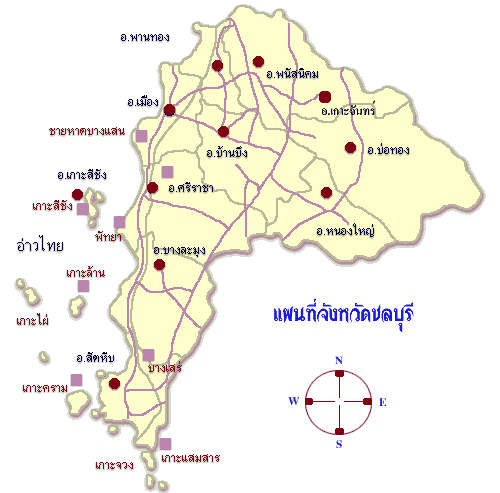 ๖.  ตราประจำจังหวัด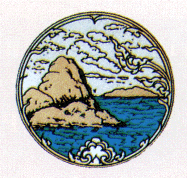 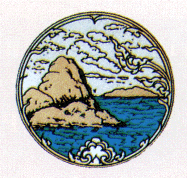 ๗. คำขวัญจังหวัดชลบุรีทะเลงาม  ข้าวหลามอร่อย   อ้อยหวาน  จักสานดี  ประเพณีวิ่งควาย๘. ต้นไม้และดอกไม้ประจำจังหวัดชลบุรี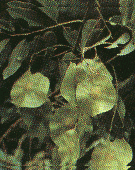 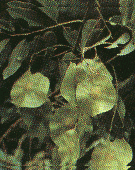 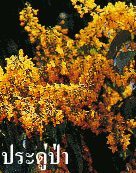 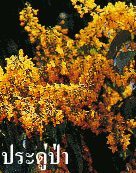 หน่วยการปกครองของจังหวัด	๕.  ประชากรและเขตการปกครอง                       มีประชากร   จำนวน ๑,๔๕๘,๗๕๐ คน   แบ่งเป็น ชาย  จำนวน ๗๑๕,๕๑๗  คน  และหญิง  จำนวน ๗๔๓,๒๓๓  คน  มีครัวเรือนทั้งสิ้น  	๒๕๒,๘๖๘  ครัวเรือน ความหนาแน่นของประชากร  โดยเฉลี่ย  ๓๓๔  คน ต่อตารางกิโลเมตร  การแบ่งเขตการปกครอง แบ่งเป็น  ๑๑  อำเภอ  ประกอบด้วย  ๙๒  ตำบล  ๖๕๕  หมู่บ้าน  และมีการปกครองส่วนท้องถิ่น   ประกอบด้วย องค์การบริหารส่วนจังหวัด  ๑  แห่งเทศบาลนคร  ๒  แห่ง                 (เทศบาลนครแหลมฉบัง , เทศบาลนครเจ้าพระยาสุรศักดิ์)  เทศบาลเมือง  ๑๐  แห่ง  เทศบาลตำบล  ๓๓  แห่ง  องค์การบริหารส่วนตำบล  ๕๓  แห่ง  รูปแบบการปกครองพิเศษ  ๑ แห่ง  ได้แก่ เมืองพัทยาที่มา : ข้อมูลพื้นฐาน แผนการพัฒนาจังหวัด/กลุ่มจังหวัดฯ สำนักงานจังหวัดชลบุรี พ.ศ. ๒๕๕๗บทที่  ๓สถานภาพด้านการส่งเสริมคุณธรรมของจังหวัดชลบุรีวิเคราะห์ศักยภาพเพื่อประเมินสถานภาพของจังหวัดชลบุรี (SWOT Analysis)		1. จุดแข็ง (Strengths)๑.๑ มีสถาบันหลักที่สำคัญ ได้แก่ สถาบันพระมหากษัตริย์ทรงเป็นศูนย์รวม และทรงเป็นที่ยึดเหนี่ยวทางจิตใจของคนในชาติ ให้เกาะเกี่ยวอย่างแน่นแฟ้น   ทรงเป็นแบบอย่างที่ดีงามในการดำเนินชีวิตบนทางสายกลางและความพอเพียงของคนในสังคมไทย๑.๒  มีค่านิยม ศิลปวัฒนธรรม ประเพณีและภูมิปัญญา ในด้านต่างๆ ที่ดีงาม และทรงคุณค่า ซึ่งเป็นพื้นฐานที่สำคัญที่ยึดโยงให้คนในสังคม มีความเป็นเอกภาพ1.3 มีหน่วยงานและองค์กรที่ทำงานด้านการส่งเสริมคุณธรรมในหลายมิติโดยเฉพาะอย่างยิ่ง องค์กรหรือสถาบันทางศาสนาต่างๆ ซึ่งมีการดำเนินการส่งเสริมให้บุคลากรในศาสนาได้ทำหน้าที่ส่งเสริมคุณธรรม  ตามหลักการทางศาสนาแก่ศาสนิกชนในรูปแบบต่างๆ ตามความเหมาะสมของแต่ละศาสนามาอย่างต่อเนื่อง๑.๔ มีความหลากหลายทางศาสนา ทั้งศาสนาพุทธ ศาสนาคริสต์ ศาสนาอิสลาม ศาสนาซิกข์ และศาสนาพราหมณ์-ฮินดู๑.๕ การมีส่วนร่วมของหน่วยงานภาครัฐ ภาคธุรกิจเอกชน สถาบันการศึกษาและภาคประชาชนได้ให้ความสำคัญ  สนับสนุน และให้ความร่วมมือในการส่งเสริมคุณธรรมให้แก่ประชาชน๑.๖ สถาบันการศึกษาและสถานศึกษาทุกระดับในจังหวัดชลบุรี ได้บรรจุความรู้เกี่ยวกับหลักการของศาสนาต่าง ๆ ไว้ในหลักสูตรการศึกษาขั้นพื้นฐานของสถานศึกษาทั้งในรูปแบบการสอดแทรกเนื้อหาวิชาในสาระการเรียนรู้ต่าง ๆ และในรูปแบบของกิจกรรมพัฒนาผู้เรียน		2. จุดอ่อน (Weaknesses)2.1 ปัญหาสังคมค่อนข้างสูงจากการขยายตัวของอุตสาหกรรมและการเปลี่ยนจากสังคมเกษตรเป็นสังคมเมือง โดยเฉพาะปัญหาปัญหายาเสพติด อาชญากรต่างด้าวเพิ่มมากขึ้น                 และ ความอ่อนแอของระบบครอบครัว2.2 การเจริญเติบโตทางเศรษฐกิจ และกระแสโลกาภิวัตน์   มีผลกระทบต่อวัฒนธรรมประเพณีดั้งเดิมที่ดีงาม  ส่งผลให้สังคมไทยมีความเป็นวัตถุนิยม  พฤติกรรมของคนในสังคมเปลี่ยนแปลง คนไทยให้ความสำคัญกับศีลธรรม และวัฒนธรรมที่ดีงามลดลง ทั้งการดำรงชีวิตประจำวัน การใช้ชีวิตและความสัมพันธ์กับผู้อื่น มุ่งหารายได้เพื่อสนองความต้องการ การช่วยเหลือเกื้อกูลกันลดลง ความมีน้ำใจไมตรีน้อยลง ต่างแก่งแย่งเอารัดเอาเปรียบกันทำให้คนไทยขาดความสามัคคี การเคารพสิทธิผู้อื่น และการยึดถือประโยชน์ส่วนรวม ส่งผลต่อวิถีชีวิตคนไทย ทั้งระดับครอบครัว ชุมชน และประเทศ		๒.๓ ความอ่อนแอในเชิงวัฒนธรรมและวิถีชีวิตแบบไทย อันเนื่องมาจากชีวิตครอบครัว ลักษณะสังคมไทยเปลี่ยนแปลงไป พ่อแม่ไม่มีเวลาสั่งสอนอบรมลูก แม้ว่าเยาวชนเข้าเรียนหนังสือใช้ชีวิตอยู่ในโรงเรียนตั้งแต่วัยเยาว์ แต่โรงเรียนไม่สามารถอบรมกล่อมเกลาเยาวชนในด้านคุณธรรม วัฒนธรรมและวิถีชีวิตได้เท่าเทียมกับพ่อแม่และชุมชน หรือจะกล่าวง่าย ๆ คือ วัด บ้าน โรงเรียน แยกส่วนกันไม่เป็นสังคมที่กลมกลืนกัน การหล่อหลอมและอบรมด้านคุณธรรม ตลอดถึงการสืบทอดวัฒนธรรมและวิถีชีวิตแบบไทยก็อ่อนด้อยไป ยิ่งเยาวชนที่อยู่ในวัยทำงานต้องจากครอบครัวไปอยู่ต่างถิ่น อยู่ในสังคมโรงเรียน ยิ่งเกิดการแตกแยก ทั้งทางด้านจิตใจและการดำเนินชีวิตความอ่อนแอในทางวัฒนธรรมทำให้ขาดจุดยืน ขาดความมั่นใจ ขาดการใคร่ครวญในการรับหรือไม่รับสิ่งต่าง ๆที่เข้ามากระทบได้ง่าย เกิดความสับสนในการดำเนินชีวิตแบบไทยที่เหมาะสม เยาวชนจำนวนไม่น้อยฟุ่มเฟือย หนักไม่เอาเบาไม่สู้ หลงวัตถุ หลงเงินตรา ก่อปัญหาให้ตัวเองและสังคม๒.๔ ระบบอุปถัมภ์ซึ่งแผ่กระจายไปทั่วในสังคมไทยเป็นปัญหาและอุปสรรคอย่างยิ่งต่อการพัฒนาในด้านต่าง ๆ นำไปสู่ผลในทางลบต่อระบบคุณธรรม ความสามารถทำให้ความเสมอภาคทางกฎหมายและความยุติธรรมทางสังคมเกิดได้ยาก2.5 ขาดความร่วมมือประสานงานและบูรณาการการทำงานในภาครัฐ ด้านบุคลากร บทบาท หน้าที่ และงบประมาณการดำเนินงานส่งเสริมคุณธรรม ตลอดจนขาดการติดตามประเมินผลด้านประสิทธิภาพการทำงานของเจ้าหน้าที่และการใช้งบประมาณ2.6 ขาดกระบวนการมีส่วนร่วมหรือกระบวนการตัดสินใจที่ต้องใช้การมีส่วนร่วมจากทุกภาคส่วน ทำให้บางครั้งการขับเคลื่อนงานเป็นไปอย่างเชื่องช้า แม้แต่งานการส่งเสริมคุณธรรมเพื่อพัฒนาคุณภาพคนไทย  ก็ต้องอาศัยการมีส่วนร่วมเช่นเดียวกัน๒.๗ โครงสร้างการบริหารจัดการขององค์กรที่ไม่ชัดเจน ทำให้ความสัมพันธ์ของกลุ่มคนในองค์กรเกิดความอ่อนแอ ส่งผลให้ขาดระเบียบกฎเกณฑ์ในการปฏิบัติที่ชัดเจน		3. โอกาส (Opportunities) 3.1 การปรับตัวเข้าสู่เศรษฐกิจโลกแบบหลายศูนย์กลาง รวมทั้งภูมิภาคเอเชีย โดยเฉพาะกลุ่มประเทศอุตสาหกรรมใหม่ อาทิ ฮ่องกง เกาหลี สิงคโปร์ ไต้หวัน และโดยเฉพาะอย่างยิ่งการเข้าสู่ประชาคมอาเซียน จะต้องมีการเตรียมความพร้อมด้านต่างๆ  ส่งผลให้มีประชากรเข้ามาในพื้นที่เป็นจำนวนมาก๓.๒ การมีแผนระดับชาติสามารถนำมาใช้เป็นกรอบแนวทางในการส่งเสริมคุณธรรมในระดับต่าง ๆ ได้3.3 การดำเนินงานด้านคุณธรรมจริยธรรมของสังคมไทย  เกิดเป็นกระแสสังคมให้บุคคลต่าง ๆ ไม่ว่าจะเป็นบุคลากรทางศาสนา นักการเมืองและข้าราชการระดับสูง เป็นต้นแบบที่ดี3.4 กลไกภาครัฐบางส่วนให้การสนับสนุนการเสริมสร้างคุณธรรมให้สังคมไทย จึงเป็นกลไกที่สำคัญในการกำหนดทิศทางและผลักดันการพัฒนาคนไทย ให้มีคุณธรรม3.5 การมีแผนระดับชาติสามารถนำมาใช้เป็นกรอบแนวทางในการส่งเสริมคุณธรรมในระดับต่าง ๆ ได้๓.๖ มีการขอความร่วมมือให้ทุกภาคส่วนทั้งภาครัฐและภาคธุรกิจเอกชนบริหารงานและดำเนินกิจกรรมต่าง ๆ อย่างมีคุณธรรม ประกอบด้วย ความโปร่งใส มีธรรมาภิบาล (Good Corporate Governance) และมีจิตสำนึกรับผิดชอบต่อสังคม (Corporate Social Responsibility : CSR) ๓.๗ การเข้าสู่ประชาคมเศรษฐกิจอาเซียน (ASEAN Economic Community :AEC) ในปี ๒๕๕๘ เนื่องจากประเทศสมาชิกอาเซียนหลายประเทศ     ซึ่งเป็นเพื่อนบ้านและมีพรมแดนติดกันมีวัฒนธรรมคล้ายคลึงกัน๓.๘ มีกระบวนการสื่อสารที่มีความทันสมัย โดยผ่านเทคโนโลยีสมัยใหม่ ทำให้สามารถเผยแพร่ประชาสัมพันธ์และสื่อสารเรื่องต่าง ๆ ได้อย่างรวดเร็วและคล่องตัวมากขึ้น				4. อุปสรรค (Threats)4.1 ความก้าวหน้าทางเทคโนโลยี ถึงแม้จะเป็นโอกาสการพัฒนาเศรษฐกิจและสังคม ขณะเดียวกันอาจเป็นภัยคุกคามต่อความมั่นคงของประเทศ เช่น จารกรรมข้อมูลธุรกิจ ข้อมูลส่วนบุคคล การก่อการร้าย เป็นต้น  และยังก่อให้เกิดการแลกเปลี่ยนด้านวัฒนธรรมอย่างหลากหลายที่ยังขาดแนวทางการคัดกรอง อาจนำไปสู่วิกฤติศีลธรรมและปัญหาสังคม4.2 ปัญหาความเหลื่อมล้ำในสังคม ส่งผลกระทบ ต่อประสิทธิภาพการให้ความสำคัญกับเรื่องการส่งเสริมคุณธรรมและค่านิยมอันดีงามในสังคมของทุกอำเภอในพื้นที่จังหวัดชลบุรี๔.๓ กระแสการไหลบ่าของวัฒนธรรมต่างชาติที่เข้ามาสู่สังคมไทยทางสื่อสารมวลชนและเทคโนโลยีสารสนเทศมีอิทธิพลต่อวิถีชีวิตของคนไทยมากขึ้น   ทำให้รากเหง้าความเป็นไทยหลายประการได้รับผลกระทบถูกลดคุณค่าลงและถูกเปลี่ยนแปลง โดยเฉพาะขนบธรรมเนียมประเพณีวัฒนธรรมไทยกำลังถูกกลืนจากค่านิยมตะวันตก ส่งผลให้เยาวชน  คนรุ่นใหม่ต่างยึดติดกับค่านิยมของต่างชาติ ไม่สนใจในความเป็นไทย๔.๔ กระแสบริโภคนิยมและการโฆษณาชวนเชื่อ กำลังเป็นกระแสที่มีอิทธิพลต่อค่านิยมของคนในสังคมไทย ๔.๕ การเจริญเติบโตทางเศรษฐกิจและกระแส โลกาภิวัตน์มีผลกระทบต่อวัฒนธรรม ประเพณีดั้งเดิมที่ดีงาม ส่งผลให้พฤติกรรมของคนในสังคมเปลี่ยนแปลง มุ่งหารายได้เพื่อสนองความต้องการ การช่วยเหลือเกื้อกูลกันลดลง ความมีน้ำใจไมตรีน้อยลง ต่างแก่งแย่งเอารัดเอาเปรียบกัน ขาดความสามัคคี และการยึดถือประโยชน์ส่วนรวม ส่งผลต่อวิถีชีวิตทั้งระดับครอบครัว ชุมชนและประเทศ				๔.๖. ความอ่อนแอในเชิงวัฒนธรรมและวิถีชีวิตแบบไทย อันเนื่องมาจากชีวิตครอบครัว คือ วัด บ้าน โรงเรียน แยกส่วนกันไม่เป็นสังคมที่กลมกลืนกัน การหล่อหลอมและอบรมด้านคุณธรรม ตลอดถึงการสืบทอดวัฒนธรรมและวิถีชีวิตแบบไทยก็อ่อนแอ ทำให้ขาดความมั่นใจ ขาดการใคร่ครวญในการรับหรือไม่รับสิ่งต่าง ๆ ที่เข้ามากระทบได้ง่าย เกิดความสับสนในการดำเนินชีวิตแบบไทยที่เหมาะสม เยาวชนจำนวนไม่น้อยฟุ่มเฟือย  หนักไม่เอาเบาไม่สู้ หวังวัตถุ หลงเงินตรา ก่อปัญหาให้ตัวเองและสังคม			๔.๗ ปัญหาการทุจริตคอร์รัปชันเป็นปัญหาสำคัญที่ส่งผลกระทบต่อการพัฒนาประเทศ และ การส่งเสริมคุณธรรมเป็นอย่างมาก เนื่องจากปัญหาดังกล่าวเกิดขึ้นมานานจนฝังรากลึกและพบเกือบทุกกลุ่มอาชีพในสังคมไทย อีกทั้งเกี่ยวพันกับวิถีชีวิตของคนในสังคมไทยมาอย่างยาวนาน หรือกล่าวได้ว่าเป็นส่วนหนึ่งของวัฒนธรรมไทยไปแล้ว เมื่อปัญหาดังกล่าวผูกพันอยู่กับสังคมไทย จึงส่งผลให้คนไทยบางส่วนมองว่าการทุจริต คอร์รัปชันเป็นเรื่องปกติและยอมรับได้ โดยมักจะใช้แนวคิดว่าผู้มีอำนาจก็มักจะโกงกันทุกฝ่าย ดังนั้น หากใครโกงแล้ว ทำงานเก่ง ก็ถือว่าพอรับได้ หรือคนโกงแต่เก่งดีกว่าคนซื่อที่ทำงานไม่เป็น ทำให้สังคมไทยกลายเป็นสังคมคอร์รัปชันเกือบจะสมบูรณ์บทที่ ๔การขับเคลื่อนการดำเนินงานส่งเสริมคุณธรรมจังหวัดชลบุรีแผนแม่บทส่งเสริมคุณธรรมแห่งชาติ ฉบับที่ ๑ (พ.ศ. ๒๕๕๙-๒๕๖๔) เป็นแผนที่จัดทำขึ้นเพื่อเป็นกรอบทิศทางในการส่งเสริมคุณธรรมให้แก่สังคมไทย โดยการบูรณาการการดำเนินการร่วมกับทุกภาคส่วนของสังคม   ซี่งกำหนดวิสัยทัศน์ พันธกิจและยุทธศาสตร์ การส่งเสริมคุณธรรม  มีรายละเอียด ดังนี้วิสัยทัศน์ (Vision)สังคมไทยมีคุณธรรมเป็นรากฐานที่สำคัญในการดำรงชีวิต สืบสานความเป็นไทย อยู่ร่วมกันด้วยความสันติสุขในประเทศไทย ประชาคมอาเซียนและประชาคมโลกอย่างยั่งยืนเป้าประสงค์ (Goal)สังคมไทยเป็นสังคมคุณธรรม คนไทยปฏิบัติตนตามหลักคำสอนทางศาสนาที่ตนนับถือ น้อมนำหลักปรัชญาของเศรษฐกิจพอเพียงมาปฏิบัติ ธำรงรักษาไว้ซึ่งวัฒนธรรมอันดีงามของไทย และอยู่ร่วมกันด้วยสันติสุข ในประเทศไทย ประชาคมอาเซียนและประชาคมโลกอย่างยั่งยืนพันธกิจ (Mission)	๑) พัฒนาคนให้มีคุณธรรมตามหลักธรรมทางศาสนา น้อมนำหลักปรัชญาของเศรษฐกิจพอเพียงมาเป็นหลักในการพัฒนาคุณภาพชีวิต และดำรงชีวิตตามวิถีวัฒนธรรมไทยที่ดีงาม๒) พัฒนาระบบการบริหารจัดการด้านการส่งเสริมคุณธรรมให้มีประสิทธิภาพในมิติต่าง ๆ๓) ส่งเสริมให้ทุกภาคส่วนของสังคมตระหนักและร่วมกันเป็นเครือข่าย มีส่วนร่วมในกระบวนการส่งเสริมคุณธรรม เพื่อสร้างสังคมคุณธรรมที่อยู่ร่วมกันอย่างสันติสุข มีธรรมาภิบาล มีความสมานฉันท์ และมีความยั่งยืน๔) ส่งเสริมให้ประเทศไทยเป็นแบบอย่างด้านคุณธรรมในประชาคมอาเซียนและประชาคมโลกวัตถุประสงค์หลัก (Objective)๑) เพื่อวางระบบรากฐานการเสริมสร้างคุณธรรมในสังคมไทย๒) เพื่อสร้างความเข้มแข็งในระบบการบริหารจัดการด้านการส่งเสริมคุณธรรมให้เป็นเอกภาพ๓) เพื่อสร้างเครือข่ายความร่วมมือในการส่งเสริมคุณธรรม๔) เพื่อส่งเสริมให้ประเทศไทยเป็นแบบอย่างด้านคุณธรรมในประชาคมอาเซียนและประชาคมโลกตัวชี้วัด (Key Performance Indicators)ระยะสั้น กำหนดกรอบระยะเวลา ปี ๒๕๕๙-๒๕๖๐ (๑ ปี ๖ เดือน)  เพื่อให้สอดคล้องกับนโยบายของรัฐบาล พลเอก ประยุทธ์ จันทร์โอชา นายกรัฐมนตรี  จึงได้กำหนดตัวชี้วัดในการส่งเสริมคุณธรรมในสังคมไทยตามแผนแม่บทส่งเสริมคุณธรรมแห่งชาติ ฉบับที่ ๑ (พ.ศ. ๒๕๕๙-๒๕๖๔) ในระยะสั้น โดยมีกรอบระยะเวลา ๑ ปี ๖ เดือน (เมษายน ๒๕๕๙-กันยายน ๒๕๖๐)โดยแบ่งเป็น ๓ ระยะ ดังนี้ระยะที่ ๑ (เมษายน-กันยายน ๒๕๕๙) มีตัวชี้วัดดังนี้(๑) ทุกหน่วยงานมีแผนแม่บทส่งเสริมคุณธรรมของหน่วยงาน(๒) ทุกหน่วยงานมีแผนปฏิบัติการส่งเสริมคุณธรรมของหน่วยงาน(๓) ทุกหน่วยงาน/องค์กรภาคีเครือข่ายส่งเสริมคุณธรรมมีความรู้ความเข้าใจในแผนแม่บทส่งเสริมคุณธรรมในสังคมไทย(๔) เกิดชุมชนคุณธรรม องค์กรคุณธรรม หรือหน่วยงานคุณธรรม จำนวน ๗๐ องค์กรต้นแบบระยะที่ ๒ (ตุลาคม ๒๕๕๙-มีนาคม ๒๕๖๐) มีตัวชี้วัดดังนี้(๑) มีบุคลากรในภาคส่วนต่าง ๆ ทั้งภาครัฐ ภาคประชาสังคม ภาคชุมชน ภาคธุรกิจเอกชนภาควิชาชีพ ภาควิชาการ ภาคสื่อมวลชน และภาคประชาชน ได้รับการอบรมและพัฒนาคุณธรรมจริยธรรมเพิ่มมากขึ้น(๒) มีหน่วยงานที่ให้ความสำคัญจัดอบรมและพัฒนาคุณธรรมจริยธรรม ให้แก่ บุคลากรในภาคส่วนต่าง ๆ ทั้งภาครัฐ ภาคประชาสังคม ภาคชุมชน ภาคธุรกิจเอกชน ภาควิชาชีพ ภาควิชาการ ภาคสื่อมวลชนและภาคประชาชนเพิ่มมากขึ้น(๓) มีหน่วยงาน องค์กรที่ส่งเสริมและกระตุ้นการจัดกิจกรรมเทิดทูนสถาบันชาติ ศาสนาและพระมหากษัตริย์เพิ่มมากขึ้น(๔) ประชาชนเข้าร่วมกิจกรรมเทิดทูนสถาบันชาติ ศาสนาและพระมหากษัตริย์เพิ่มมากขึ้น(๕) เกิดชุมชนคุณธรรม องค์กรคุณธรรม หรือหน่วยงานคุณธรรม จำนวน ๗๐๐ องค์กรต้นแบบระยะที่ ๓ (เมษายน-กันยายน ๒๕๖๐) มีตัวชี้วัดดังนี้(๑) มีบุคลากรในภาคส่วนต่าง ๆ ทั้งภาครัฐ ภาคประชาสังคม ภาคชุมชน ภาคธุรกิจเอกชนภาควิชาชีพ ภาควิชาการ ภาคสื่อมวลชน และภาคประชาชน ได้รับการอบรมและพัฒนาคุณธรรมจริยธรรมเพิ่มมากขึ้นร้อยละ ๑๐ ของระยะที่ ๒(๒) มีหน่วยงานที่ให้ความสำคัญจัดอบรมและพัฒนาคุณธรรมจริยธรรม ให้แก่ บุคลากรในภาคส่วนต่าง ๆ ทั้งภาครัฐ ภาคประชาสังคม ภาคชุมชน ภาคธุรกิจเอกชน ภาควิชาชีพ ภาควิชาการ ภาคสื่อมวลชนและภาคประชาชนเพิ่มมากขึ้น ร้อยละ ๑๐ ของระยะที่ ๒(๓) มีหน่วยงาน องค์กรที่ส่งเสริมและกระตุ้นการจัดกิจกรรมเทิดทูนสถาบันชาติ ศาสนาและพระมหากษัตริย์เพิ่มมากขึ้น ร้อยละ ๑๐ ของระยะที่ ๒(๔) ประชาชนเข้าร่วมกิจกรรมเทิดทูนสถาบันชาติ ศาสนาและพระมหากษัตริย์เพิ่มมากขึ้นร้อยละ ๑๐ ของระยะที่ ๒(๕) เกิดชุมชนคุณธรรม องค์กรคุณธรรม หรือหน่วยงานคุณธรรม จำนวน ๗,๐๐๐ องค์กรต้นแบบระยะปานกลาง กำหนดกรอบระยะเวลา ปี ๒๕๕๙-๒๕๖๔(๑) ทุกหน่วยงาน/องค์กรทั้งภาครัฐและเอกชนมีส่วนร่วมส่งเสริม สนับสนุน และดำเนินการส่งเสริมคุณธรรมในสังคมไทย เช่น กำหนดนโยบายการส่งเสริมคุณธรรมภายในองค์กร วางแผนงาน จัดทำโครงการกิจกรรมเสริมสร้างปลูกฝังคุณธรรมและวัฒนธรรมประเพณีที่ดีงาม ให้แก่ สังคมเป็นองค์กรที่มี CSRหรือ Corporate Social Responsibility มีความรับผิดชอบต่อสังคมและสิ่งแวดล้อม ภายใต้หลักจริยธรรมและการจัดการที่ดี อยู่บนหลักพอประมาณที่ต้องไม่เบียดเบียนตนเอง และไม่เบียดเบียนสังคม มีคุณภาพตามมาตรฐาน  ISO หรือ The International Organization for Standardization ที่เป็นมาตรฐานคุณธรรม ที่ใช้ได้กับทุกองค์กรมีการยกย่องเชิดชูองค์กรและบุคคลผู้มีผลงานดีเด่นในด้านส่งเสริมคุณธรรม โดยค้นหาคนดีและมอบรางวัล อย่างต่อเนื่องเพื่อให้เกิดกระแสสังคมส่งเสริมคนดี กับทั้งเป็นการสร้างชื่อเสียงให้แก่ประเทศชาติ(๒) มีการพัฒนาระบบ กลไกการบริหารจัดการดำเนินงานส่งเสริมคุณธรรมจริยธรรม เช่นมีระบบบริหารจัดการทางวิชาการองค์ความรู้ในเรื่องของการส่งเสริมคุณธรรมและความสมานฉันท์ พร้อมทั้งมีการวิจัยและมีการพัฒนามาตรฐานด้านการส่งเสริมคุณธรรม มีหลักสูตรและจำนวนบุคลากรผู้ทำหน้าที่ในการส่งเสริมคุณธรรม และมีระบบกำ กับติดตามและประเมินผลการดำเนินงานส่งเสริมคุณธรรมและความสมานฉันท์ในมิติต่าง ๆ(๓) มีภาคีเครือข่ายความร่วมมือในการส่งเสริมคุณธรรมในสังคมไทยเพิ่มมากขึ้น(๔) ประเทศไทยเป็นแบบอย่างด้านคุณธรรมในประชาคมอาเซียนและประชาคมโลก โดยมีการกำหนดให้มีการประเมินผลเรื่องคุณธรรมในด้านต่าง ๆ เพื่อเปรียบเทียบความมีคุณธรรมของพลเมืองยุทธศาสตร์การส่งเสริมคุณธรรมแผนแม่บทส่งเสริมคุณธรรมแห่งชาติ ฉบับที่ ๑ (พ.ศ. ๒๕๕๙-๒๕๖๔) ประกอบด้วย ยุทธศาสตร์ ๔   ยุทธศาสตร์ และแต่ละยุทธศาสตร์ประกอบด้วยกลยุทธ์ รายละเอียดวัตถุประสงค์และตัวชี้วัดความสำเร็จ ดังต่อไปนี้ยุทธศาสตร์ที่  ๑  วางระบบรากฐานการเสริมสร้างคุณธรรมในสังคมไทย   มี ๘ กลยุทธ์ ดังนี้กลยุทธ์ที่ ๑ วางระบบรากฐานการเสริมสร้างคุณธรรมของสถาบันครอบครัวกลยุทธ์ที่ ๒ วางระบบรากฐานการเสริมสร้างคุณธรรมของสถาบันการศึกษากลยุทธ์ที่ ๓ วางระบบรากฐานการเสริมสร้างคุณธรรมของสถาบันศาสนากลยุทธ์ที่ ๔ วางระบบรากฐานการเสริมสร้างคุณธรรมของสถาบันเศรษฐกิจกลยุทธ์ที่ ๕ วางระบบรากฐานการเสริมสร้างคุณธรรมของสถาบันทางการเมืองการปกครอง              (ภาคราชการและภาคการเมืองทุกระดับ)กลยุทธ์ที่ ๖ วางระบบรากฐานการใช้วัฒนธรรมไทยเป็นฐานในการเสริมสร้างคุณธรรมกลยุทธ์ที่ ๗ วางระบบรากฐานการใช้สื่อมวลชนเป็นเครื่องมือในการส่งเสริมคุณธรรมกลยุทธ์ที่ ๘ วางระบบรากฐานการเสริมสร้างคุณธรรมในภาควิชาชีพวัตถุประสงค์ ๑. เพื่อวางรากฐานแนวทางในการพัฒนาคุณธรรมให้แก่สังคมทุกภาคส่วน๒. เพื่อเป็นบรรทัดฐานในการประพฤติปฏิบัติตนในการดำรงชีวิต ประกอบสัมมาอาชีพ และอยู่ร่วมกันในสังคมอย่างสงบสุข มั่นคง และยั่งยืน (Sustainable Development)๓. เพื่อสืบสานความเป็นไทยและยึดมั่นในสถาบันชาติ ศาสนา และพระมหากษัตริย์ตัวชี้วัดความสำเร็จทุกหน่วยงาน/องค์กรทั้งภาครัฐและเอกชนมีส่วนร่วมส่งเสริม สนับสนุน และดำเนินการส่งเสริมคุณธรรมในสังคมไทยภายใต้บทบาทและหน้าที่ของหน่วยงาน เช่น กำหนดนโยบายการส่งเสริมคุณธรรมภายในองค์กร  วางแผนงาน จัดทำโครงการกิจกรรมเสริมสร้างปลูกฝังคุณธรรมและวัฒนธรรมประเพณีที่ดีงามให้แก่สังคม ยกย่องเชิดชูองค์กรและบุคคลผู้มีผลงานดีเด่นในด้านส่งเสริมคุณธรรมยุทธศาสตร์ที่  ๒  สร้างความเข้มแข็งในระบบการบริหารจัดการด้านการส่งเสริมคุณธรรมให้เป็นเอกภาพ          มี ๓ กลยุทธ์ ดังนี้กลยุทธ์ที่ ๑ สร้างและพัฒนาระบบบริหารจัดการงานด้านส่งเสริมคุณธรรมและเสริมสร้างความเป็น               เอกภาพ แก่สถาบัน/องค์กรในสังคมกลยุทธ์ที่ ๒ พัฒนาศักยภาพบุคลากรผู้ทำหน้าที่ในการส่งเสริมคุณธรรมกลยุทธ์ที่ ๓ เสริมสร้างความเป็นเอกภาพด้วยคุณธรรมวัตถุประสงค์ ๑. เพื่อสร้างและพัฒนาระบบการบริหารจัดการด้านส่งเสริมคุณธรรมให้มีความเข้มแข็ง๒. เพื่อขับเคลื่อนระบบการบริหารจัดการด้านคุณธรรมให้มีเอกภาพ๓. เพื่อเสริมสร้างความเป็นเอกภาพให้แก่สังคมไทยด้วยคุณธรรมตัวชี้วัดความสำเร็จ๑. มีระบบกำกับติดตามและประเมินผลการดำเนินงานส่งเสริมคุณธรรมและความสมานฉันท์ในมิติ ต่าง ๆ๒. มีหลักสูตรและจำนวนบุคลากรผู้ทำหน้าที่ในการส่งเสริมคุณธรรม๓. มีระบบบริหารจัดการทางวิชาการองค์ความรู้ในเรื่องของการส่งเสริมคุณธรรมและความสมานฉันท์ พร้อมทั้งมีการวิจัยและมีการพัฒนามาตรฐานด้านการส่งเสริมคุณธรรม๔. ภาคราชการพลเรือนมีระบบและกลไกการสนับสนุนและส่งเสริมคุณธรรมจริยธรรมข้าราชการ๕. มีงบประมาณสนับสนุนการดำเนินงานส่งเสริมคุณธรรม๖. มีความสมานฉันท์ในสังคมไทยยุทธศาสตร์ที่ ๓ สร้างเครือข่ายความร่วมมือในการส่งเสริมคุณธรรม มี ๕ กลยุทธ์ ดังนี้กลยุทธ์ที่ ๑ สร้างและขยายเครือข่ายการขับเคลื่อนคุณธรรมในทุกภาคส่วนกลยุทธ์ที่ ๒ พัฒนาเครือข่ายขับเคลื่อนคุณธรรมกลยุทธ์ที่ ๓ ส่งเสริมและสนับสนุนภาคีเครือข่ายทุกภาคส่วนในการดำเนินงานด้านคุณธรรมกลยุทธ์ที่ ๔ สร้างระบบบริหารจัดการภาคีเครือข่ายและแหล่งเรียนรู้ที่เอื้อต่อการส่งเสริมคุณธรรมกลยุทธ์ที่ ๕ ใช้มาตรการทางด้านการเงินและการคลังในการส่งเสริมเครือข่ายคุณธรรมวัตถุประสงค์ ๑. เพื่อเป็นการสร้างและขยายภาคีเครือข่ายคุณธรรมในสังคมให้เพิ่มมากขึ้น๒. เพื่อผนึกกำลังทุกภาคส่วนให้มีส่วนร่วมในการส่งเสริมคุณธรรม อันเป็นการกระตุ้นสังคมให้เกิดกระแสแห่งการส่งเสริมคุณธรรมอย่างต่อเนื่องจนเกิดเป็นพลังที่สร้างสรรค์สามารถชี้นำสังคม๓. เพื่อสร้างและพัฒนาบุคคลหรือองค์กรเครือข่ายให้เป็นแบบอย่าง ในการขับเคลื่อนงานส่งเสริมคุณธรรมให้เกิดผลสัมฤทธิ์๔. เพื่อสนับสนุนให้มีการยกย่องเชิดชูบุคคล และองค์กรที่ประพฤติปฏิบัติตนเป็นแบบอย่างที่ดี  ของสังคมในระดับต่าง ๆตัวชี้วัดความสำเร็จ๑. จำนวนโรงเรียน ชมรม สมาคม หรือองค์กรที่เข้ามาร่วมเป็นภาคีเครือข่าย๒. จำนวนศูนย์ศึกษาพระพุทธศาสนาวันอาทิตย์ หน่วยเผยแพร่คุณธรรม และหน่วยเผยแพร่หลักธรรม ในศาสนาอื่น๓. มีภาคีเครือข่ายส่งเสริมคุณธรรมดีเด่นระดับชาติ ระดับจังหวัด ระดับอำเภอ และระดับท้องถิ่น๔. มีมาตรการจูงใจทางด้านการเงินและการคลังสำหรับธุรกิจที่ดำเนินการส่งเสริมคุณธรรมจริยธรรม๕. มีกองทุนสนับสนุนการส่งเสริมคุณธรรมยุทธศาสตร์ที่  ๔   ส่งเสริมให้ประเทศไทยเป็นแบบอย่างด้านคุณธรรมในประชาคมอาเซียนและ        ประชาคมโลก มี ๓ กลยุทธ์ ดังนี้กลยุทธ์ที่ ๑ เสริมสร้างความร่วมมือระหว่างประชาคมอาเซียนในด้านการอยู่ร่วมกัน อย่างเอื้ออาทรแบ่งปัน และมีจิตสาธารณะ เพื่อโลกและประเทศชาติกลยุทธ์ที่ ๒ เสริมสร้างและธำรงไว้ซึ่งสันติภาพความมั่นคงและความยั่งยืนของภูมิภาคอาเซียนด้วยคุณธรรมกลยุทธ์ที่ ๓ เสริมสร้างคุณธรรมและความร่วมมือระหว่างประชาคมอาเซียนและประชาคมโลกในการตระหนักและรักษาความสมดุลของธรรมชาติและสิ่งแวดล้อมวัตถุประสงค์ ๑. เพื่อส่งเสริมให้ประเทศไทยเป็นแบบอย่างในการสร้างความร่วมมือด้านคุณธรรมในประชาคมอาเซียนและประชาคมโลก๒. เพื่อสร้างความร่วมมือด้านคุณธรรมระหว่างประชาคมอาเซียนและประชาคมโลก๓. เพื่อให้ประเทศไทยมีความมั่นคง สันติสุขและสามารถแก้ไขปัญหาความขัดแย้งโดยสันติวิธีและอยู่ร่วมกันอย่างสันติสุขบนหลักการที่เป็นสากลแต่ยังคงเอกลักษณ์ความเป็นไทยตัวชี้วัดความสำเร็จ๑. ประชาคมอาเซียนร่วมมือกันจัดกิจกรรมเสริมสร้างคุณธรรม วัฒนธรรมประเพณีอันดีงาม และรักษาความสมดุลของธรรมชาติและสิ่งแวดล้อม๒. มีศูนย์เรียนรู้ทางศาสนา ศิลปะ และวัฒนธรรมเพื่อความรู้สู่ประชาคมอาเซียน๓. มีศูนย์ศาสนิกสัมพันธ์แห่งอาเซียนแผนผังแผนแม่บทส่งเสริมคุณธรรมแห่งชาติ ฉบับที่ ๑ (พ.ศ. ๒๕๕๙-๒๕๖๔)]]]]]] 		จากแนวทางการขับเคลื่อนแผนแม่บทส่งเสริมคุณธรรมแห่งชาติ ฉบับที่ ๑ (พ.ศ.๒๕๖๐ – ๒๕๖๔)  ประกอบกับสถานภาพด้านการส่งเสริมคุณธรรมของจังหวัดชลบุรี   โดยสรุปผลจากการวิเคราะห์การวิเคราะห์จุดแข็ง จุดอ่อน โอกาสและอุปสรรคในการส่งเสริมคุณธรรมในจังหวัดชลบุรี  ของคณะทำงานจัดทำแผนปฏิบัติการส่งเสริมคุณธรรมจังหวัดชลบุรี พ.ศ. ๒๕๕๙ - พ.ศ.๒๕๖๔(กลุ่มย่อย) โดยสำนักงานวัฒนธรรมจังหวัดชลบุรี  ได้ร่วมพิจารณา(ร่าง)กรอบแผนแม่บทส่งเสริมคุณธรรมจังหวัดชลบุรี  ฉบับที่ ๑ (พ.ศ. ๒๕๕๙ - พ.ศ. ๒๕๖๔)  เพื่อเสนอคณะอนุกรรมการส่งเสริมคุณธรรมระดับจังหวัด  ตามคำสั่งจังหวัดชลบุรี ที่ ๖๑๘๓/๒๕๕๙  ลงวันที่ ๔ พฤศจิกายน ๒๕๕๙  โดยมี ผู้ว่าราชการจังหวัดชลบุรี  เป็นประธานอนุกรรมการ วัฒนธรรมจังหวัดชลบุรี เป็นอนุกรรมการและเลขานุการ    และคำสั่งจังหวัดชลบุรี ที่ ๖๗๖๐/๒๕๕๙  ลงวันที่ ๓๐ พฤศจิกายน ๒๕๕๙   ซึ่งมีองค์ประกอบการต่างที่เกี่ยวข้อง ดังนี้แผนแม่บทส่งเสริมคุณธรรมจังหวัดชลบุรี  (พ.ศ. ๒๕๕๙-๒๕๖๔)  เป็นแผนที่จัดทำขึ้นเพื่อเป็นกรอบทิศทางในการส่งเสริมคุณธรรมให้แก่สังคมไทย โดยการบูรณาการการดำเนินการร่วมกับหน่วยงาน/ส่วนราชการในพื้นที่จังหวัดชลบุรี  มีรายละเอียดดังนี้ยุทธศาสตร์การส่งเสริมคุณธรรมแผนแม่บทส่งเสริมคุณธรรมจังหวัดชลบุรี  (พ.ศ. ๒๕๕๙-๒๕๖๔) ประกอบด้วย ยุทธศาสตร์ ๔  ยุทธศาสตร์  และ กลยุทธ์ต่าง ๆ ดังต่อไปนี้แนวทางการดำเนินงานส่งเสริมคุณธรรมของจังหวัดชลบุรีงบประมาณ รวม    ๑๕,๓๐๗,๒๘๐   บาทโครงการและกิจกรรมส่งเสริมคุณธรรมรวม       ๘๙  โครงการ/กิจกรรม   (รายละเอียด แนบท้าย)แผนปฏิบัติการส่งเสริมคุณธรรมระดับจังหวัดประจำปี ๒๕๖๐	ชื่อจังหวัด    ชลบุรี 			สถานที่ตั้ง   ศาลากลางจังหวัดชลบุรี  ถนนมนตเสวี  ตำบลบางปลาสร้อย  อำเภอเมืองชลบุรี   จังหวัดชลบุรี	ชื่อผู้ประสานงาน  นางนริศรา  วงศ์วิลัย	โทร. ๐-๓๘๒๗-๖๔๐๗ , ๐-๓๘๒๗-๗๔๐๗ข้อมูลพื้นฐานจำนวนโครงการ/กิจกรรมที่ดำเนินการในปี ๒๕๖๐           	๘๙                โครงการจำนวนงบประมาณที่ใช้ดำเนินการในปี ๒๕๖๐ 		รวม   ๑๕,๓๐๗,๒๘๐     บาทจากงบปกติของหน่วยงาน รวมทุกโครงการจำนวน      ๑๔,๗๘๕,๖๓๐     บาทจากงบอื่นๆ รวมทุกโครงการจำนวน                          ๕๒๑,๖๕๐      บาทเป้าหมายในปี ๒๕๖๐ จำนวนบุคลากรและประชาชนในจังหวัดที่ได้รับการอบรมพัฒนาคุณธรรมจริยธรรมและสร้างภูมิคุ้มกันรวม ๗๐๒,๐๐๐  คนโดยเฉพาะเด็กอายุ ๕-๑๔ ปี มีจำนวนรวม   ๑๒๕,๐๐๐   คนจำนวนหน่วยงาน/องค์กรภายในจังหวัดที่ให้ความสำคัญสนับสนุนให้มีการจัดอบรมพัฒนาคุณธรรมจริยธรรม     ๑๙  แห่งจำนวนหน่วยงาน/องค์กรภายในจังหวัด ที่ให้การสนับสนุนหรือร่วมจัดกิจกรรมเทิดทูนสถาบันชาติ ศาสนา พระมหากษัตริย์   ๑๕    แห่งจำนวนบุคลากรและประชาชนภายในจังหวัดเข้าร่วมกิจกรรมเทิดทูนสถาบันชาติ ศาสนา พระมหากษัตริย์     ๖๖๐,๐๐๐  คนจำนวนชุมชนคุณธรรม องค์กร/หน่วยงานคุณธรรมต้นแบบในจังหวัด       ๑๑       แห่งระยะเวลาที่ดำเนินการ   ๑๒   เดือนผลที่คาดว่าจะได้รับจากการดำเนินการในโครงการ/กิจกรรมต่างๆตามแผนปฏิบัติการของจังหวัด ๑. เด็ก เยาวชน และประชาชน ได้รับการปลูกฝังให้ตระหนักถึงความสำคัญของสถาบันชาติ ศาสนาและพระมหากษัตริย์ ๒. หน่วยงาน/ส่วนราชการ ต่างๆ มีส่วนในการจัดกิจกรรมที่ส่งเสริมคุณธรรมและจริยธรรม ให้กับบุคลากร / ข้าราชการ –เจ้าหน้าที่ /ผู้มีส่วนเกี่ยวข้องกับภารกิจของหน่วยงาน           ๓. ประชาชนในพื้นที่ สามารถนำหลักธรรม คำสอนทางศาสนา  ที่ตนนับถือมาประพฤติ ปฏิบัติ และปรับใช้ในชีวิตประจำวันได้ ตามความเหมาะสมรายละเอียดของโครงการ/กิจกรรมของจังหวัดที่จะดำเนินการในปี ๒๕๖๐   (รายละเอียด แนบท้าย)ชื่ออำเภอจำนวนจำนวนจำนวนจำนวนจำนวนจำนวนจำนวนจำนวนชื่ออำเภออบจ./รูปแบบพิเศษตำบลหมู่บ้านชุมชนเทศบาลนคร/เมือง/ตำบลอบต.ครัวเรือนประชากร๑) อำเภอเมืองชลบุรี  ๑๑๘๑๐๗๑๒๔๒๓,๐๓๙๓๒๒,๐๕๗๒) อำเภอศรีราชา  -๘๕๒๔๔๔๐,๔๗๑๒๗๘,๗๗๓๓) อำเภอเกาะสีชัง  -๑๗๑-๑,๖๓๓๕,๔๐๐๔) อำเภอบางละมุง              ๑๘๖๑๖๑๑๕,๐๖๒๒๙๓,๐๗๐๕) อำเภอสัตหีบ  -๕๔๑๖๒๒๗,๐๘๔๑๕๙,๓๙๕๖) อำเภอพานทอง  -๑๑๕๒๒๘๓๑,๒๘๔๖๒,๕๙๓๗) อำเภอพนัสนิคม  -๒๐๑๘๕๔๑๖๔๘,๓๒๕๑๒๓,๒๑๓๘) อำเภอเกาะจันทร์  -๒๒๗๓๑๗,๖๒๒๓๗,๑๑๓๙)  อำเภอบ้านบึง  -๘๕๒๖๕๔๐,๐๗๘๑๐๓,๙๐๔๑๐) อำเภอหนองใหญ่  -๕๒๔๑๔๕,๘๓๖๒๓,๖๐๙๑๑) อำเภอบ่อทอง  -๖๔๗๒๕๑๒,๔๓๔๔๙,๖๒๓รวม๒๙๒๖๕๕๔๗๕๐๒๕๒,๘๖๘๑,๔๕๘,๗๕๐ยุทธศาสตร์ที่ ๑วางระบบรากฐานการเสริมสร้างคุณธรรมในสังคมไทย ยุทธศาสตร์ที่ ๒สร้างความเข้มแข็งในระบบการบริหารจัดการด้านการส่งเสริมคุณธรรมให้เป็นเอกภาพยุทธศาสตร์ที่ ๓สร้างเครือข่ายความร่วมมือในการส่งเสริมคุณธรรม ยุทธศาสตร์ที่ ๔ส่งเสริมให้ประเทศไทยเป็นแบบอย่างด้านคุณธรรมในประชาคมอาเซียนและประชาคมโลกกลยุทธ์ :   วางระบบรากฐานการเสริมสร้างคุณธรรมของสถาบันครอบครัว สถาบันการศึกษา สถาบันศาสนา สถาบันทางเศรษฐกิจ สถาบันการเมืองการปกครอง องค์กร และภาควิชาชีพทุกองค์กร  โดยใช้ สื่อมวลชน เป็นเครื่องมือรณรงค์และนำวัฒนธรรมไทย มาเป็นฐานเสริมสร้างคุณธรรมให้แก่สังคมไทย  กลยุทธ์ : สร้างและพัฒนาระบบบริหารจัดการงานด้านส่งเสริมคุณธรรม และพัฒนาศักยภาพบุคลากรผู้ทำหน้าที่ในการส่งเสริมคุณธรรม พร้อมทั้งเสริมสร้างความเป็นเอกภาพแก่สถาบัน/องค์กรในสังคมด้วยคุณธรรมกลยุทธ์ :  สร้าง พัฒนา และขยายเครือข่ายการขับเคลื่อนคุณธรรม โดยสร้างระบบบริหารจัดการภาคีเครือข่ายและแหล่งเรียนรู้ที่เอื้อต่อการส่งเสริมคุณธรรมและให้มีมาตรการทางด้านการเงินและการคลัง ในการส่งเสริมเครือข่ายคุณธรรมกลยุทธ์ : เสริมสร้างความร่วมมือระหว่างประชาคมอาเซียนเพื่อส่งเสริมและเสริมสร้างคุณธรรมในการอยู่ร่วมกัน อย่างเอื้ออาทร ธำรงไว้ซึ่งสันติภาพ ความมั่นคงและความยั่งยืน โดยรักษาความสมดุลของธรรมชาติและสิ่งแวดล้อมชื่ออำเภอที่จะดำเนินการในปี ๒๕๖๐จำนวนหน่วยปกครองจังหวัดที่จะเป็นพื้นที่ดำเนินการในปี ๒๕๖๐จำนวนหน่วยปกครองจังหวัดที่จะเป็นพื้นที่ดำเนินการในปี ๒๕๖๐จำนวนหน่วยปกครองจังหวัดที่จะเป็นพื้นที่ดำเนินการในปี ๒๕๖๐จำนวนหน่วยปกครองจังหวัดที่จะเป็นพื้นที่ดำเนินการในปี ๒๕๖๐จำนวนหน่วยปกครองจังหวัดที่จะเป็นพื้นที่ดำเนินการในปี ๒๕๖๐จำนวนหน่วยปกครองจังหวัดที่จะเป็นพื้นที่ดำเนินการในปี ๒๕๖๐จำนวนหน่วยปกครองจังหวัดที่จะเป็นพื้นที่ดำเนินการในปี ๒๕๖๐จำนวนหน่วยปกครองจังหวัดที่จะเป็นพื้นที่ดำเนินการในปี ๒๕๖๐ชื่ออำเภอที่จะดำเนินการในปี ๒๕๖๐อบจ./รูปแบบพิเศษตำบลหมู่บ้านชุมชนเทศบาลนคร/เมือง/ตำบลอบต.ครัวเรือนประชากร๑) อำเภอเมืองชลบุรี  ๑๑๘๑๐๗๑๒๔๒๓,๐๓๙๓๒๒,๐๕๗๒) อำเภอศรีราชา  -๘๕๒๔๔๔๐,๔๗๑๒๗๘,๗๗๓๓) อำเภอเกาะสีชัง  -๑๗๑-๑,๖๓๓๕,๔๐๐๔) อำเภอบางละมุง              ๑๘๖๑๖๑๑๕,๐๖๒๒๙๓,๐๗๐๕) อำเภอสัตหีบ  -๕๔๑๖๒๒๗,๐๘๔๑๕๙,๓๙๕๖) อำเภอพานทอง  -๑๑๕๒๒๘๓๑,๒๘๔๖๒,๕๙๓๗) อำเภอพนัสนิคม  -๒๐๑๘๕๔๑๖๔๘,๓๒๕๑๒๓,๒๑๓๘) อำเภอเกาะจันทร์  -๒๒๗๓๑๗,๖๒๒๓๗,๑๑๓๙)  อำเภอบ้านบึง  -๘๕๒๖๕๔๐,๐๗๘๑๐๓,๙๐๔๑๐) อำเภอหนองใหญ่  -๕๒๔๑๔๕,๘๓๖๒๓,๖๐๙๑๑) อำเภอบ่อทอง  -๖๔๗๒๕๑๒,๔๓๔๔๙,๖๒๓รวม๒๙๒๖๕๕๔๗๕๐๒๕๒,๘๖๘๑,๔๕๘,๗๕๐